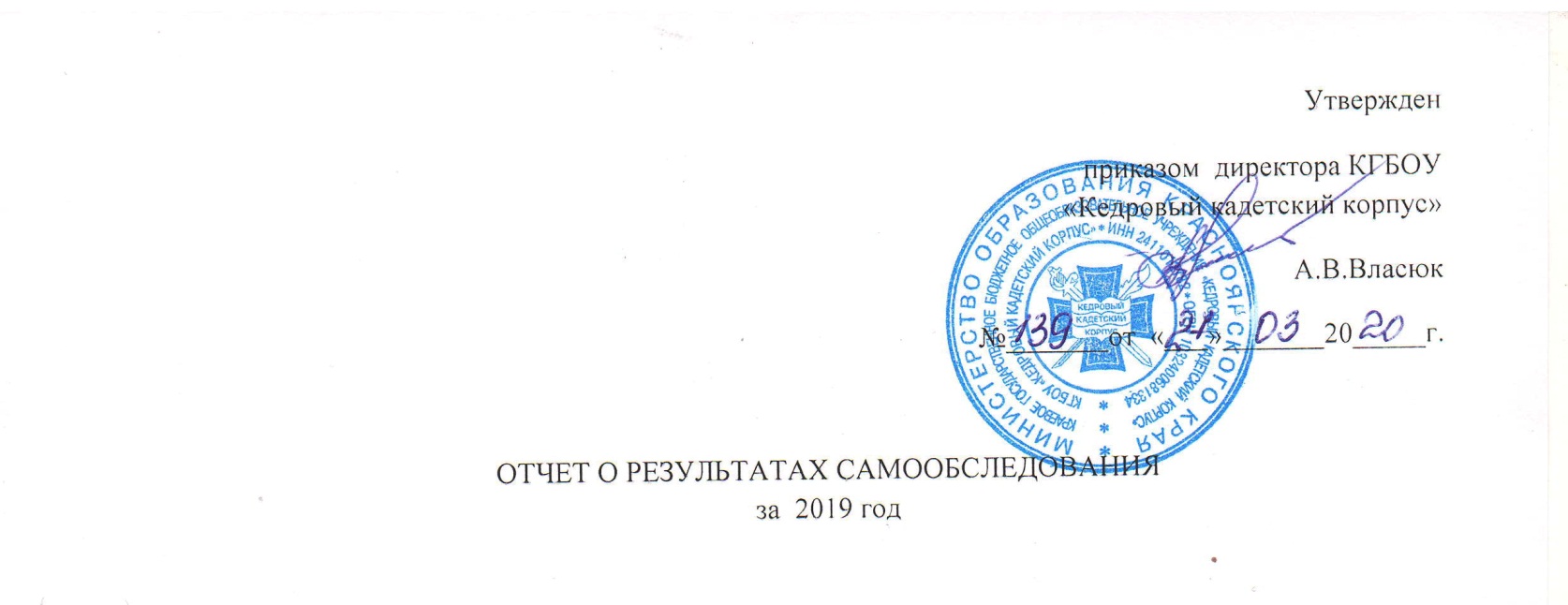 краевое государственное бюджетное общеобразовательное учреждение«Кедровый кадетский корпус»(полное наименование ОУ в соответствии с Уставом)      Самообследование КГБОУ «Кедровый кадетский  корпус» (далее – Корпус) проводилось в соответствии с Порядком проведения самообследования образовательной организации, утвержденной приказом министерства образования и науки Российской Федерации 14 июня 2013 года № 462 «Об утверждении Порядка проведения самообследования образовательной организации», с изменениями, утверждёнными приказом Министерства образования и науки Российской Федерации от 14 декабря 2017 года № 1218, Приказом Министерства образования и науки РФ от 10 декабря 2013 г. № 1324 «Об утверждении показателей деятельности образовательной организации, подлежащей самообследованию», Уставом КГБОУ «Кедровый кадетский корпус», Положением о порядке проведения самообследования КГБОУ «Кедровый кадетский корпус».                     Положение о порядке проведения самообследования (далее - Положение) разработано в соответствии с пунктом 3 части 2 статьи 29 Федерального закона от 29 декабря № 273-ФЗ «Об образовании в российской Федерации».                  Целью проведения самообследования является обеспечение доступности и открытости информации о деятельности организации, а   также подготовка отчета о результатах  самообследования.  Самообследование проводится администрацией Корпуса ежегодно. Самообследование проводится в форме анализа.Раздел I.  Общие сведения об образовательном учрежденииКраевое государственное общеобразовательное учреждение «Кедровый кадетский корпус» создан по инициативе А.И.Лебедя, на основании Постановления Совета администрации Красноярского края от 25.06.2002  №  212-п  «О создании государственного образовательного учреждения «Кадетская  школа-интернат «Кедровый».                 Организация учебного процесса:          Уставом Корпуса регламентированы права и свободы обучающихся, гарантированные Законом «Об образовании в РФ» (ст.43), права и свободы педагогических работников (ст.47), права и обязанности родителей (законных представителей) (ст.44), в том числе право родителей (законных представителей) на ознакомление  с Уставом образовательного учреждения, лицензией на право ведения образовательной деятельности , свидетельством о государственной аккредитации и другими документами.          Приём в Корпус осуществляется на основании порядка и правила приёма обучающихся в КГБОУ «Кедровый кадетский корпус».          Учебный процесс в корпусе осуществляется в соответствии с общеобразовательными программами:- основное общее образование (нормативный срок освоения – 5 лет);- среднее общее образование (нормативный срок освоения – 2 года).        Режим работы Корпуса – шестидневная рабочая неделя. Продолжительность уроков – 45 минут.         Организация учебного процесса в Корпусе осуществляется в соответствии с законом «Об образовании в РФ», образовательными программами и расписанием занятий. С учётом потребностей и возможностей обучающихся образовательные программы в Корпусе осваиваются  в очной форме. Обучение и воспитание ведутся на русском языке.          Задачей основного общего образования является создание условий для воспитания, становления и формирования личности обучающегося, для развития его склонностей, интересов и способностей к социальному самоопределению. По окончании освоения основной образовательной программы основного общего образования обучающиеся должны овладеть следующими результатами:- личностными, включающими готовность и способность к саморазвитию и личностному самоопределению, сформированность их мотивации к обучению и целенаправленной  познавательной деятельности, системы значимых социальных и межличностных отношений, ценностно-смысловых установок, отражающих личностные и гражданские позиции в деятельности, социальные компетенции, правосознание, способность ставить цели и строить жизненные планы, способность к осознанию российской идентичности в поликультурном социуме;- метапредметными, включающими освоенные обучающимися  межпредметные понятия и универсальные учебные действия ( регулятивные, познавательные, коммуникативные), способность их использования в учебной, познавательной и социальной практике, самостоятельность планирования и осуществления учебной деятельности и организации   учебного сотрудничества с педагогами и сверстниками, построение индивидуальной образовательной траектории;-  предметными, включающими освоенные обучающимися в ходе изучения учебного предмета умения, специфические для данной предметной области, виды деятельности по получению нового знания в рамках учебного предмета, его преобразованию и применению в учебных, учебно-проектных и социально-проектных ситуациях, формирование научного типа мышления, научных представлений о ключевых теориях, типах и видах отношений, владение научной терминологией, ключевыми понятиями, методами и приёмами.            Основное общее образование является базой для освоения среднего общего образования и среднего профессионального образования. Оно предусматривает предпрофильную подготовку, обеспечивает освоение обучающимися общеобразовательных, расширенных и углублённых программ. В 8-9 классах вводятся курсы по выбору, которые готовят к сознательному выбору профильного класса и дальнейшему профессиональному самоопределению.           Среднее общее образование является основой для получения среднего профессионального и высшего профессионального образования. Содержание среднего общего образования в Корпусе определяется программами, разрабатываемыми, утверждёнными и реализуемыми Корпусом самостоятельно на основе государственных образовательных стандартов и примерных образовательных учебных программ, курсов, дисциплин.          Образование в 10-11 классах является профильным. Профильные классы формируются в соответствии с существующими нормативно-правовыми документами, регламентирующими предпрофильную  подготовку и профильное обучение.    Структура классов на начало 2019-2020 учебного года:Раздел II. Результаты анализа, оценка образовательной деятельности.2.1. Структура образовательного учреждения и система управления:        Управление Корпуса осуществляется в соответствии с федеральными законами, нормативными правовыми актами Красноярского края и Уставом. Административные обязанности распределены согласно Уставу, штатному расписанию, четко распределены функциональные обязанности согласно квалификационным характеристикам.        Общее управление Корпусом осуществляет директор  А.В.Власюк  в соответствии с действующим законодательством, в силу своей компетентности.         Основной функцией директора Корпуса являются осуществление оперативного руководства деятельностью образовательной организации, управление жизнедеятельностью, координация действий всех участников образовательных отношений через Педагогический совет, Совет Корпуса, родительский комитет, Общее собрание трудового коллектива.         Заместители директора Леонтьева Н.Е., Заховаев И.В. – заместители директора по УВР осуществляют оперативное управление образовательным процессом: выполняют информационную, оценочно-аналитическую, планово-прогностическую, организационно-исполнительскую, мотивационную, контрольно- регулирующую функции.            Руководители структурных подразделений:Зезюлькина Наталья Николаевна – заведующая библиотекой;
Лукин Егор Александрович – заведующий зравпунктом;Храмцова Ирина Анатольевна – заведующая столовой;Лимина Татьяна Александровна – экономист.Коллегиальные органы управления образовательным учреждением:-Совет Корпуса;-Педагогический совет;-Общее собрание трудового коллектива;-Родительский комитет-Кадетский парламент.            Все  перечисленные структуры совместными усилиями решают основные задачи образовательного учреждения и соответствуют Уставу Корпуса.            Основные формы координации деятельности:-план работы Корпуса на  2018-2019, 2019-2020учебные годы;-план внутришкольного контроля.2.2. 2.2. Кадровая структура: Педагогические работники:Характеристика педагогов Корпуса по категориям:Возрастной состав педагогов:Образовательный и воспитательный процессы обеспечивают:Корпус укомплектован педагогическими кадрами. В  Корпусе сложился работоспособный , сплоченный коллектив единомышленников, который постоянно ищет пути совершенствования учебно-воспитательного процесса и процесса жизнедеятельности. Педагогическую деятельность в Корпусе осуществляют  - 63 педагога, из них внешние совместители – 2 чел.:- учителя – 23 чел.- воспитатели – 25 чел.-педагоги дополнительного образования – 13 чел.-педагоги психологи – 2 чел., социальный педагог, педагог-организатор – 3 чел., преподаватель – организатор ОБЖ и допризывной подготовки.    Свою профессиональную квалификацию, методическую подготовку педагоги Корпуса повышают, работая в творческих группах и предметных объединениях. Педагоги Корпуса ежегодно повышают свою профессиональную квалификацию. Повышение квалификации:План-график непрерывного повышения квалификации педагогических работников основного общего образования.2.3. Результативность образовательной деятельности Корпуса      Одним из направлений педагогического мониторинга, осуществляемого в Корпусе, является отслеживание и анализ качества обучения,  позволяющего выявить проблемные зоны  в работе педагогического коллектива с обучающимися и определить порядок действий  по их устранению.Результаты образовательной деятельности кадетского корпуса:Динамика движения за 2014-2019 гг.Уровень успеваемости обучающихся с 2014 по 2019 гг.Качество обучения обучающихся с 2014 по 2019 гг.Результаты государственной итоговой аттестации (ЕГЭ) – 2019 годЕГЭ (статистика)Информация об итогах успеваемости выпускников 11 класса 2019 года:Распределение выпускников:Результаты государственной итоговой аттестации  (ОГЭ) – 2019 годИнформация об итогах успеваемости выпускников 9  класса 2019 года:2.4. Оснащение образовательного процесса:1. Показатели информатизации образовательного процесса:2.5 Обеспеченность учебной литературой учебных предметов учебного плана КГБОУ «Кедровый кадетский корпус»2.6. Результаты олимпиадОбучающиеся корпуса принимают участие во Всероссийской олимпиаде школьников и других предметных олимпиадах.      В 2019 году в школьном этапе Всероссийской олимпиады школьников приняло участие 73% от общего количества участников. Таблица № 1. Распределение участников школьного этапа олимпиады                    по предметам и классам   В  муниципальном этапе Всероссийской олимпиады школьников приняло участие 58% от общего количества участников. Таблица № 2. Распределение участников муниципального этапа олимпиады                    по предметам и классамУчастники регионального этапа Всероссийской олимпиады школьников в 2019 году:Таблица №3.Городские и краевые конкурсы- Конкурс краевых именных стипендий для одаренных учащихся общеобразовательных учреждений края:Дрейт Ефим 11 «а» класса присуждена краевая именная стипендия за достижения в области физической культуры и спорта имени двухкратного чемпиона Олимпийских игр И.С.Ярыгина. - Круглогодичная школа интеллектуального роста «Перспектива»: 26.10 – 02.11.2019 г. Хилобок Иван. 9 «б» (направление информатика).- Красноярская «Полицейская Академия»  смена 28.10.19 – 01.11.19 – Шайдуллин Рамазан 10 «а» класс, Расторгуев Евгений 10 «а» класс. - «4 Кубок юного химика – криминалиста»  – в настоящее время проходит заочно отборочный тур -  Каврыгин Кирилл 9 класс.- Всероссийский Форум «Устремленные в будущее» (Москва 18 – 20 ноября 2019 года) – Павлюченко Алексей (участник);- Межкадетский краевой конкурс «Живая классика» - Поляков Григорий 9 класс – победитель.  Научные общества, творческие объединения     Школьное научное общество  в нашем корпусе  – это добровольная, творческая организация обучающихся, стремящихся  совершенствовать свои знания в различных областях науки, техники, культуры; приобретать умения и навыки исследовательской работы под руководством  педагогов. В 2018-19 году работа НОУ  осуществлялась на основе планирования работы НОУ на 2018-19 год и задач поставленных в конце 2017 года. Цель НОУ -  развитие творческих способностей, познавательной активности кадет, развитие интеллектуальных возможностей учащихся с учетом их интересов, наклонностей, способностей. Задачи НОУ кадетского корпуса:Создать условия для выявления кадет, интересующихся различными областями науки, раскрыть и развить интеллектуальную одаренность в научно-исследовательской и творческой деятельности.Расширить образовательное пространство, формирующее предметно-академическую, научно-исследовательскую, научно-техническую и проектно-инновационную одаренность кадет.Продолжить освоение новых методов развития творческих способностей и опыта исследовательского творчества.      В работе НОУ использовались методы и формы направленные на развитие интеллектуальных способностей кадет, организация консультативной работы с обучающимися, участвующими в учебно-исследовательской деятельности. Кадеты совместно с педагогами принимали активное участие в мероприятиях каждого направления (научно-практических конференциях разного уровня, дистанционных олимпиадах и конкурсах).  Организуемые мероприятия направлены на развитие интереса кадет к интеллектуальной деятельности и активизация внеурочной работы в предметных и межпредметных областях, формирования общеучебных умений и навыков.       Приоритетное направление НОУ – научно-исследовательская деятельность, которая является важным средством развития личности, поскольку позволяет увидеть окружающий мир в новом свете и способствует развитию исследовательских позиций кадет.                 На школьной научно-практической конференции были представлены  исследовательские работы в предметной области лингвистики,  литература, искусствознания, естественнонаучной, социально – психологическая.Таблица. 4. Результаты школьной научно – практической конференции4 исследовательские работы были делегированы на краевой  межкадетский конкурс «Дети в мире науки». Таблица №5. Результаты краевого межкадетского конкурса «Дети в мире науки» 2.7 Качество образовательных результатов:        На федеральном уровне – Всероссийские проверочные работы. В 2019 году Корпус принял участие в апробации Всероссийских проверочных работ в 7-х и 11-х классах, в штатном режиме  - в 5-6-х классах.Сравнительная таблица результатов ВПР за 3 года в 5-х классах:Показатели качества по ВПР в 5-х классах за 3 года:       Вывод: по предмету «русский язык» наблюдается нестабильность качества проверочной работы  с понижением на 5% по сравнению с прошлым учебным годом. По предмету «математика» результаты текущего года достаточно высокие и составляют 83% качества, по сравнению с прошлым учебным годом произошло повышение  на 12%, наблюдается положительная динамика результатов. По предметам «история» и «биология» наблюдается значительное снижение качества проверочной работы: по истории уменьшение качества на 36%, по биологии – на 18%.       Условием снижения качества ВПР по предметам история и биология может служить смена учителей данных предметов, причём по истории педагоги со стажем работы менее одного года.       Сравнительная таблица результатов ВПР за 2 года в 6-х классах:Показатели качества по ВПР в 6-х классах за 2 года:       Вывод: -по предмету «русский язык» наблюдается незначительное снижение  качества проверочной работы на4% по сравнению с прошлым учебным годом:-по предмету «математика» результаты текущего года снизились  и составляют 66% качества, по сравнению с прошлым учебным годом произошло снижение  на 7%;-по предмету «история» наблюдается значительное повышение качества проверочной работы  на 41% и незначительное по предмету «обществознание» - на 4%;- по предметам «биология» и «география» наблюдается значительное снижение качества – на 28% и 22% соответственно.Сравнительная таблица результатов ВПР 2017, 2018, 2019 годов в сравнении на примере одной параллели ( в режиме апробации):В данной таблице представлены результаты обучающихся одной параллели:       Вывод: - по предмету «русский язык» наблюдается незначительное снижение успеваемости работы ( на 4,7%) , но стабильно «ниже базового» (33%)  результат качества проверочной работы; - по предмету  «математика» наблюдается значительное снижение  качества проверочной работы  - на 33,6% , стабильность в успеваемости выполнения работы;- по предмету «история» результаты текущего года выше среднего и составляют 60% качества, по сравнению с прошлыми учебными годами  произошло повышение на 35% и 31,5% соответственно, также увеличился процент успеваемости (до 100%);- произошло значительное снижение качества (на 58%) и успеваемости (на 29,5%) по предмету «обществознание»;- такая же ситуация произошла и с предметом «география» - качество снизилось на 56,7%;- низкие результаты качества (14,3%) по предмету «физика» и «ниже среднего» (32%) по предмету «английский язык»;- всего неудовлетворительных результатов  за 2019 год 17, их них по обществознанию – 6 (35%), 5- по английскому языку (29,5%), 4- по русскому языку (23,5%), по 1 – по математике и физике (6%).       Вывод: - по предмету «русский язык» наблюдается снижение успеваемости работы ( на 10,5%) , также и снижение (на 25,6%)  результата качества проверочной работы; - по предмету  «математика» наблюдается значительное снижение  качества проверочной работы  - на 46,4%   и в успеваемости выполнения работы на 25%;- по предмету «история» результаты составляют 30% качества,  незначительное увеличение в сравнении с прошлым годом (на 5%) и увеличение на 9% успеваемости;- произошло резкое снижение качества (на 75%) и успеваемости (на 35%) по предмету «обществознание»;- такая же ситуация произошла и с предметом «география» - качество снизилось на 68,7%, успеваемость – на 5,3;- низкие результаты качества (25%) по предмету «физика» и «ниже среднего» (30%) по предмету «английский язык»;- всего неудовлетворительных результатов  за 2019 год 26, их них по обществознанию – 7 (27%),  по 5- по физике и математике  (19%), по 2- по русскому языку, биологии, истории, английскому языку (8%), 1 – по географии (4%).    Сравнительная  таблица результатов ВПР- 11 в 2018 и 2019 году:Показатели качества по ВПР в 11-х классах за 2 года:	Вывод: изменение качества по предметам колеблется в пределах от 3% до 9% в большую или меньшую сторону ( английский язык – 3%, биология – 6%, история – 8%, химия – 9%, физика – 5%, география – 4%), что говорит о стабильности результатов обучающихся выпускных классов.  На региональном уровне Корпус ежегодно участвует в краевых диагностических и контрольных работах:Краевая диагностическая работа по читательской грамотности (6 классы) Краевая контрольная работа по естествознанию ( 8 классы)        2.8 Воспитательная деятельностьВоспитательная деятельность осуществляется в соответствии с Программой воспитания и социального взросления, которая включает в себя следующие направления воспитания: формирование гражданско-патриотического сознания, воспитание духовности, нравственности и этической культуры, воспитание культуры труда и творчества (трудолюбия, сознательного отношения к образованию, труду и жизни, подготовка к сознательному выбору профессии), воспитание экологической культуры, культуры здорового и безопасного образа жизни. Мероприятия проводимые в 2019 году в КГБОУ «Кедровый кадетский корпус»5 «а» класс:5 «б» класс:6 «а» класс:6 «б» класс:7-е классы:8 «а» класс:8 «б» класс:9-е классы:11-е классы:2.9. Дополнительное образованиеВажнейшей частью воспитательной системы Корпуса является система дополнительного образования, направленная на развитие личности, способствующая повышению культурного и интеллектуального уровня человека, профессиональной ориентации, приобретению новых знаний.Педагоги дополнительного образования и обучающиеся представляют результаты своей совместной деятельности в различных формах: концерты, фестивали,  конкурсы, выставки, соревнования, турниры. Получение дополнительного образования идет через реализацию учебного плана КГБОУ «Кедровый кадетский корпус», в котором кроме инвариантной части, состоящей из пяти дисциплин (основы хореографии, основы православной культуры, основы военной службы, этика, история кадетских корпусов), присутствует вариативная, представленная 24 творческими объединениями, состав которых формируется на основе принципа добровольности и свободы выбора учащихся кадетского корпуса.Воспитание у кадет гражданского патриотического долга и духовной нравственности, уверенности в себе, самостоятельности, инициативы шло через участие в мероприятиях, концертах, фестивалях разного уровня. Результатом всей этой работы стали достижения воспитанников творческих объединений.Содержание образования в системе дополнительного образования Корпуса представлено программами, которые направлены на развитие мотивации личности к познанию и творчеству, реализацию творческого потенциала обучающихся и формирование личностной культуры в различных сферах жизнедеятельности.Реализацию образовательных программ осуществляют педагоги дополнительного образования. Педагоги используют в деятельности  интеграцию общего и дополнительного образования кадет в едином образовательном пространстве, обновляется содержание дополнительного образования с учетом образовательных запросов потребителей.В 2019 году в дополнительном образовании были представлены следующиеобъединения:Результаты работы системы дополнительного образования за 2019 годКружок «Эрудит» (умные игры)Театральная студия:Вокальный ансамбль «Вдохновение» и хор кадет:Ансамбль «Казачок», ансамбль современного и бального танца:Студия изобразительного искусства:Вокально-инструментальный ансамбль:Класс гитары:Вокальный ансамбль «Созвучие»:Раздел III. Показатели деятельности КГБОУ «Кедровый кадетский корпус» за 2019 год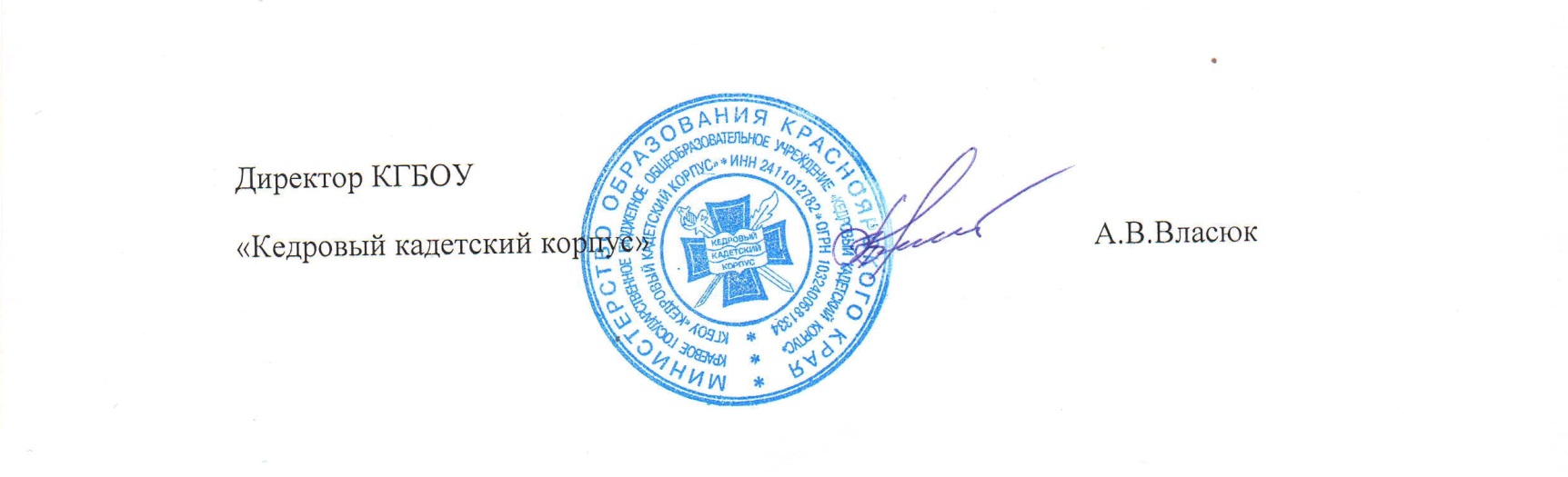 Название ОУ по УставуКраевое государственное бюджетное общеобразовательное учреждение «Кедровый кадетский корпус»Тип ОООбщеобразовательное учреждениеОрганизационно-правовая формаГосударственное учреждениеУчредитель министерство образования Красноярского краяГод основания ОУ, месторасположение2012 год,  Красноярский край, пгт. Кедровый, пл.Ленина, 1Юридический адрес660910, Красноярский край, пгт. Кедровый, пл.Ленина, 1Телефон8 (391) 33-28-065E - mailKedrovy-kadet@list.ruСайт  ОУhttp:// kedrovy-kadet.ruФамилия, имя, отчество руководителяВласюк Александр ВасильевичЛицензияСерия 24Л01 0002167, регистрационный № 8974 от 05.10.2016 г., бессрочноАккредитацияСерия 24А01 0001140, регистрационный № 4662 от 03.10.2016 г., сроком до 2025 годаФорма ученического самоуправленияКадетский парламентФормы государственно - общественного управленияСовет КорпусаПедагогический советРодительский комитетОбщее собрание трудового коллективаРежим работы КорпусаШкола полного дня6-дневная учебная неделяПродолжительность урока – 45 минутУчебные занятия проходят в одну сменуступениОсновная общеобразовательная программа (базовый уровень)Основная общеобразовательная программа (базовый уровень)Основная общеобразовательная программа, обеспечивающая профильный уровеньОсновная общеобразовательная программа, обеспечивающая профильный уровеньитогоитого5 класс240--2406 класс244--2447 класс363--3638 класс240--2409 класс241--241Итого на II ступени11228--1122810 класс--23123111 класс--231231Итого на III ступени--462462Всего в ОУ1122846215290№Должность ФИО1Директор Власюк Александр Васильевич2Заместитель директора по учебно-воспитательной работеЛеонтьева  Наталья Евгеньевна3Заместитель директора по учебно-воспитательной работеЗаховаев Игорь Владимирович4Заместитель директора по административно-хозяйственной части-5Методист Захватова Светлана Эдуардовна6МетодистАндрущенко Ольга Николаевна7МетодистШиханцова Наталия СергеевнаФИОдолжностьобразованиекатегориядата аттестацииокончание срока аттестациистаж на 31.12.19Власюк Александр ВасильевичДиректор Высшее соответствует занимаемой должностиЗезюлькина Наталья НиколаевнаЗаведующая библиотекой/ Педагог ДОВысшееПервая27.12.201228.04.201627.12.201728.04.202128л 11мАдыева Анастасия АнатольевнаПедагог ДОВысшееБез категории2 г 3мАстанин Олег МихайловичПреподав.-организ. ОБЖсреднее-профессиональноеПервая 25.04.201925.04.202422г  5мБархатова Елена МихайловнаУчитель ИЗО, педагог ДОВысшее Первая 27.12.201826.12.202319л 4мБаклыкова Наталья ВладимировнаУчитель английского языкаВысшееПервая 01.03.201801.03.202323г  4мВоронова Светлана АнатольевнаУчитель истории и обществознанияВысшееПервая 26.10.201726.10.202228л  1мВокобойник Геннадий ВладимировичУчитель технологии (  трудового обучения)Ср.-проф.Соответствует занимаемой должности12л 3мДоценко Светлана ВасильевнаУчитель английского языкаВысшееПервая 24.12.201524.12.202010л 6мЕкимова Любовь ВладимировнаУчитель русского языка и литературыВысшееВысшая 30.04.201530.04.202040л 1мКалинкина Татьяна АлексеевнаУчитель физикиВысшееПервая 27.04.201727.04.202210л 4мКизянова Елена СергеевнаУчитель химии и биологииВысшее Высшая 26.11.201526.11.202023г 1мКоротких Татьяна ФедоровнаУчитель математикиВысшееПервая 22.12.201622.12.202130л 1мЛеонтьева Наталья ЕвгеньевнаЗам. Директора, учитель английского языкаВысшееВысшая 22.12.201622.12.202119л 4мЛукьянов Константин ГеоргиевичУчитель физической культурыВысшееБез категории1 г 2 мМакарова Наталья АлександровнаУчитель русского языка и литературыВысшееВысшая 28.04.201628.04.202139л 11мМетель Елена АнатольевнаУчитель информатикиВысшееПервая 24.12.201424.12.202028л 11мПолякова Татьяна ВикторовнаУчитель русского языка и литературыВысшееВысшая25.02.201625.02.202115л 11мСвиридова Вера ВикторовнаУчитель математикиВысшееПервая28.04.201628.04.202121г  2мСеменова Галина ВалерьевнаУчитель русского языка и литературыВысшееВысшая03.02.201703.02.202219л  6мХорошко Елена ИвановнаУчитель географииВысшееВысшая 01.03.201801.03.202328л 2мШвоева Наталья ЮрьевнаУчитель английского языкаВысшееБез категории11л 2мШитоева Наталья НиколаевнаУчитель математикиВысшееВысшая 29.11.201829.11.202324г 7мЗахватова Светлана ЭдуардовнаМетодист, учитель русского языка и литературыВысшееВысшаяВысшая30.04.201503.02.201730.04.202003.02.202250л 4мАндрущенко Ольга НиколаевнаПедагог-психологВысшееВысшая27.03.201727.03.202214л 9мБерезин Анатолий ФёдоровичПедагог ДОВысшеебез категории23 гКутовенко Анастасия АлександровнаПедагог- организаторПедагог ДОВысшеепервая29.03.201929.03.20248л 8мДьяконов Андрей ВладимировичПедагог ДО, внутреннее с-во педагог-орг.Ср.-проф.Соответствует занимаемой должности7л 11мНогина Ольга ЭдуардовнаПедагог ДО/Учитель ВысшееВысшаяВысшая26.02.201528.04.201626.02.202028.04.202120л 10мКозлов Сергей ВасильевичПедагог ДО/ внешнее с-воВысшееВысшая27.02.201404.03.201923г 3мКозлова Эльвира ФаритовнаПедагог ДО/учительВысшееВысшая Высшая29.11.201829.11.201829.11.202332г 3мМякинин Виталий Александровичпедагог ДОвысшеебез категории1 гТемерова Татьяна ВикторовнаПедагог ДОСр.-проф.Соответствует занимаемой должности12.05.201712.05.202226лФомина Ольга АлександровнаПедагог ДО/ внешнее с-воВысшееСоответствует занимаемой должности24.04.201824.04.202312л 3мШиханцова Наталия СергеевнаПедагог ДО/ внутреннее с-во методистВысшее высшая25.04.201925.04.20248л 4мБаталов Андрей ВикторовичВоспитательВысшееСоответствует занимаемой должности12.05.201712.05.20228л 5мБеляцкий Дмитрий АнатольевичВоспитательСр.-проф.Первая12.05.201712.05.202217л 2мБибарцев Рим НагижмановичВоспитатель ВысшееСоответствует занимаемой должности20.05.201620.05.202115лДенисюк  Александр НиколаевичВоспитательВысшее Без категории 1 г 9 мДоценко Виктор ИвановичВоспитательВысшееПервая25.12.201425.12.201912лДыль Андрей АлександровичВоспитательСр.-проф.первая29.03.201829.03.20234г 10мЗаховаев Игорь Владимировичзаместитель директора по ВРВысшеебез категории3г 7мЗаховаева Оксана ИвановнаВоспитательВысшееСоответствует занимаемой должности20.05.201620.05.20216л 2мКовалёв Владимир ВладимировичВоспитательВысшеебез категории3мКозарезов Александр ВикторовичВоспитательВысшееПервая 29.10.201529.10.202013л 2мКокорин Николай НиколаевичВоспитательВысшееСоответствует занимаемой должности22.12.201722.12.20224г 4мЛеонтьев Владислав АлександровичВоспитательСр.-проф.Соответствует занимаемой должности12.05.201712.05.20225л 1мМарьясов Евгений ВладимировичВоспитательВысшеебез категории9мРоманенко Григорий НиколаевичВоспитательВысшееПервая25.02.201625.02.202117л 4мРудич Николай ФедоровичВоспитательВысшееСоответствует занимаемой должности20.05.201620.05.20217л 3мРусаловский Олег ВикторовичВоспитательСр.-проф.Первая26.11.201526.11.202016л 9мРыбас Дмитрий ВладимировичВоспитательВысшее Без категории 1 г2мСагитов Наиль АхметгареевичВоспитательВысшееПервая26.02.201526.02.202020л 9мСморкалов Алексей ВасильевичВоспитательВысшеепервая29.03.201829.03.202324г 1мСтаршёв Евгений Фёдоровичвоспитательср.-проф.без категории1мТабунова Наталья ВладимировнаВоспитательВысшееВысшая29.03.201829.03.202330л 9мТараканов Михаил ФеоктистовичВоспитательСр.-проф.Соответствует занимаемой должности23.12.201923.12.202414л 9мТюрин Юрий ВениаминовичВоспитательСр.-проф.без категории13лХасамудинов Александр ВладимировичВоспитательвысшеебез категории7мХуснулин Владимир НиколаевичВоспитательВысшееПервая 25.02.201625.02.20216л 11мЮрова Светлана АлександровнаВоспитательвысшеебез категории3г 11 мЧерепанов Сергей АлександровичПедагог-психологВысшееПервая25.04.201925.04.20241 гМаленкова Зоя ВитальевнаСоц.- педагогВысшееБез категории4мВысшая категория первая категория Не имеют квалификационной категории из них, соответствуют занимаемой должности15 чел. – 23,8%21 чел. – 33,3%27чел.– 42,9%12- 19,7%ДолжностьДо 30 летОт 31 до 40 летОт 41 до 50 летСвыше 50 летУчитель2499Воспитатель 1312Педагог ДО2236Социальный педагог1Педагог- психолог11Педагог- организатор11Преподаватель- организатор ОБЖ,допризывной подготовки1ФИО педагогаПредмет Дата прохождения последней курсовой подготовкиПланируемая дата прохождения курсовой подготовкиАдыева Анастасия АнатольевнаПедагог дополнительного образования2020 годАстанин Олег  МихайловичПреподаватель-организатор (ОБЖ, допризывной подготовки) «ОБЖ в условиях ФГОС: организация и планирование учебной деятельности» с 22.03 по 31.03.2018 г.(72 ч.) «Оказание первой помощи в соответствии с ФЗ об образовании в РФ»  - 2019 год (36 час.) 2021 годАндрущенко Ольга Николаевна Педагог-психолог «Менеджмент в учреждениях системы кадетского и женского гимназического образования»  144 часа, 2017 год«Разработка индивидуальных образовательных программ сопровождения интеллектуально одарённых обучающихся», 2019 год, (144 ч.)2022 годБаклыкова Наталья Владимировна Учитель английского языка «Технологии организации социально значимой деятельности подростков для обеспечения личностных результатов в контексте требований ФГОС»  с 10.10 по 19.10.  2016 года  (108 ч.)«Развитие УУД на уроках иностранного языка в основной школе в соответствии с требованиями ФГОС»  с 28.03  по 31.03.  2017 года  ( 36 часов)2020 годБархатова Елена Михайловна Педагог ДО, учитель ИЗО «Технологии организации социально значимой деятельности подростков для обеспечения личностных результатов в контексте требований ФГОС»  с 10.10 по 19.10.  2016 года  (108 ч.)«Образовательный проект как средство изменения содержания дополнительного образования детей»  (72 ч)  с  22.01. по 31.01 2018 г.2021 годБаталов Андрей Викторовичвоспитатель  «Воспитательные технологии в системе кадетского и женского гимназического образования в контексте ФГОС»  с 16.01  по 25.01.  2017 г. ( 144 ч.)«Менеджмент в образовании» (360 часов), 2018 год  «Деятельность заместителя директора по ВР при реализации ФГОС», 2019г., (80 ч.)2022 годБеляцкий дмитрий АнатольевичВоспитатель   «Воспитательные технологии в системе кадетского и женского гимназического образования в контексте ФГОС» с 16.01  по 25.01.  2017 г. ( 144 ч.)2020 годВоронова Светлана АнатольевнаУчитель истории, обществознания «Технологии организации социально значимой деятельности подростков для обеспечения личностных результатов в контексте требований ФГОС»  с 10.10 по 19.10.  2016 года  (108 ч.)«Подготовка экспертов предметной комиссии по проверке и оцениванию выполнения заданий с развёрнутым ответом экзаменационных работ ЕГЭ», 2019г., (20ч.)2020годВоскобойник Геннадий ВладимировичУчитель технологии« Как составить Рабочую программу по учебному предмету в условиях реализации ФГОС ( для учителей технологии)» с 12.03. по 21.03 2018 (72ч)2021 годДьяконов Андрей ВладимировичПедагог ДО«Технологии организации социально значимой деятельности подростков для обеспечения личностных результатов в контексте требований ФГОС»  с 10.10 по 19.10.  2016 года  (108 ч.)«Педагогическая мастерская про направлению «Инструментальное исполнительство», 2018г., (20ч.)2020годДоценко Виктор ИвановичВоспитатель   «Воспитательные технологии в системе кадетского и женского гимназического образования в контексте ФГОС» с 16.01  по 25.01.  2017 г. ( 144 ч.)2020 годДоценко Светлана Васильевна Учитель английского языка «Технологии организации социально значимой деятельности подростков для обеспечения личностных результатов в контексте требований ФГОС»  с 10.10 по 19.10.  2016 года  (108 ч.) «Развитие УУД на уроках иностранного языка в основной школе в соответствии с требованиями ФГОС» с 28.03. по 31.03. 2017 года  ( 36 ч.)«Подготовка экспертов предметной комиссии по проверке устной части ОГЭ по английскому языку», 2019 г, (24ч.)2020 годДыль Андрей АлександровичВоспитатель   «Воспитательные технологии в системе кадетского и женского гимназического образования в контексте ФГОС» с 16.01  по 25.01.  2017 г. ( 144 ч.)2020 годЕкимова Любовь ВладимировнаУчитель русского языка и литературы«Технологии организации социально значимой деятельности подростков для обеспечения личностных результатов в контексте требований ФГОС»  с 10.10 по 19.10.  2016 года  (108 ч.)«Методика обучения написанию сочинения, в том числе итогового», (72 ч.) с 09.04. по 18.04 2018 г.«Смысловое чтение и анализ художественного текста в школе», 2019г., (96ч.)2022 годЗаховаев Игорь ВладимировичВоспитатель  «Воспитательные технологии в системе кадетского и женского гимназического образования в контексте ФГОС» с 16.01  по 25.01.  2017 г. ( 144 ч.)2020 годЗаховаева Оксана ИвановнаВоспитатель  «Воспитательные технологии в системе кадетского и женского гимназического образования в контексте ФГОС» с 16.01  по 25.01.  2017 г.  (144 ч.)2020 годЗахватова Светлана ЭдуардовнаУчитель русского языка и литературы«Технологии организации социально значимой деятельности подростков для обеспечения личностных результатов в контексте требований ФГОС»  с 10.10 по 19.10.  2016 года  (108 ч.)«Менеджмент в учреждениях системы кадетского и женского гимназического образования»  144 часа, 2017 год«Методика обучения написанию сочинения, в том числе итогового», (72 ч.) с 23.08. по 06.04 2018 г.«Разработка индивидуальных образовательных программ сопровождения интеллектуально одарённых обучающихся», 2019 год, (144 ч.)2022 годЗезюлькина Наталья НиколаевнаПедагог ДО, заведующая библиотекой«Профессиональная деятельность педагога-библиотекаря в условиях школьного инфрмационно-библиотечного центра (ИБЦ)»  (72 ч.) с 13.06 по 28.06.2018 г.2021 годКалинкина Татьяна АлексеевнаУчитель физики, информатики «Технологии организации социально значимой деятельности подростков для обеспечения личностных результатов в контексте требований ФГОС»  с 10.10 по 19.10.  2016 года  (108 ч.)«Средства достижения предметных и метапредметных результатов освоения учебного предмета "Физика" в основной и старшей школе»  с 03.04 по 14.04.  2017 года.  (88 ч.)2020 годКизянова Елена СергеевнаУчитель биологии, химии «Как составить Рабочую программу по учебному плану в условиях реализации ФГОС" (72 ч.) с 19.01  по 28.01. 2017г.«Разработка индивидуальных образовательных программ сопровождения интеллектуально одарённых обучающихся», 2019 год, (144 ч.)2022 годКокорин Николай НиколаевичВоспитатель  «Воспитательные технологии в системе кадетского и женского гимназического образования в контексте ФГОС» с 16.01  по 25.01.  2017 г. ( 144 ч.)2020 годКоротких Татьяна ФёдоровнаУчитель математики «Технологии организации социально значимой деятельности подростков для обеспечения личностных результатов в контексте требований ФГОС»  с 10.10 по 19.10.  2016 года  (108 ч.) «Формирование и оценка новых (в соответствии с ВГОС ООО) образовательных результатов по математике в 5-6 классах» с 26. 09. По 20.10. 2016 года ( 72 ч.)2020 годКозорезов Александр ВикторовичВоспитатель  «Воспитательные технологии в системе кадетского и женского гимназического образования в контексте ФГОС» с 16.01  по 25.01.  2017 г. ( 144 ч.)2020 годКозлова Эльвира ФаритовнаПедагог ДО«Педагогический мониторинг как средство управления качеством обучения в образовательном учреждении в условиях реализации ФГОС» с 08 по 17 февраля 2016 года  ( 72 ч.)«Технологии организации социально значимой деятельности подростков для обеспечения личностных результатов в контексте требований ФГОС»  с 10.10 по 19.10.  2016 года  (108 ч.)2020 годКутовенко Анастасия Александровнаучитель русского языка и литературы, педагог ДО«Внеурочная деятельность в соответствии с требованиями ФГОС общего образования: проектирование и реализация», 2018г., (72ч.);«Исследовательская деятельность в ОО в соответствии с требованиями ФГОС», 2018г., (72ч.);«Смысловое чтение и анализ художественного текста в школе», 2019г., (96ч.)2022 годЛеонтьева Наталья ЕвгеньевнаУчитель английского языка«Технологии организации социально значимой деятельности подростков для обеспечения личностных результатов в контексте требований ФГОС»  с 10.10 по 19.10.  2016 года  (108 ч.)«Менеджмент в учреждениях системы кадетского и женского гимназического образования»  144 часа, 2017 год«Менеджмент в образовании» (360 часов), 2018 год  «Управление образовательной деятельностью организаций по результатам оценочных процедур», (24 ч) с 07.11 по 09.11 2018 г.        «Разработка индивидуальных образовательных программ сопровождения интеллектуально одарённых обучающихся», 2019 год, (144 ч.)       «Подготовка экспертов предметной комиссии по проверке устной части ЕГЭ по английскому языку», 2019 г, (20ч.)2022 годЛеонтьев Владислав АлександровичВоспитатель  «Воспитательные технологии в системе кадетского и женского гимназического образования в контексте ФГОС» с 16.01  по 25.01.  2017 г. ( 144 ч.)2020 годЛукьянов Константин Георгиевичучитель физической культуры-2020 годМарьясов Евгений Владимирович воспитатель-2020 годМакарова Наталья АлександровнаУчитель русского языка и литературы«Технологии организации социально значимой деятельности подростков для обеспечения личностных результатов в контексте требований ФГОС»  с 10.10 по 19.10.  2016 года  (108 ч.)«Методика обучения написанию сочинения, в том числе итогового» с 18 по 27 сентября 2017 года  ( 72 ч.)2020 годМаленкова Зоя Витальевнасоциальный педагог-2020 годМетель Елена АнатольевнаУчитель информатики «Технологии организации социально значимой деятельности подростков для обеспечения личностных результатов в контексте требований ФГОС»  с 10.10 по 19.10.  2016 года  (108 ч.)«Преподавание информатики в основной школе в соответствии с требованиями ФГОС ООО»  с 19  сентября по 01 октября  2016 г.( 72 ч.)2019 год (больничный лист)Ногина Ольга ЭдуардовнаПедагог ДО, учитель  «Искусство» в основной и старшей школе с учётом требований ФГОС»  с 15 по 30 сентября 2016 г.  ( 108 ч.)«Технологии организации социально значимой деятельности подростков для обеспечения личностных результатов в контексте требований ФГОС»  с 10.10 по 19.10.  2016 года  (108 ч.)«Содержание и методика преподавания предмета «ОДНКНР», (72 ч) с 23.10 по 02.11 2018«Обучение уполномоченных представителей ГЭК по проведению ГИА – 9», 2019 г., (20ч.)2021 годПолякова Татьяна ВикторовнаУчитель русского языка и литературы«Технологии организации социально значимой деятельности подростков для обеспечения личностных результатов в контексте требований ФГОС»  с 10.10 по 19.10.  2016 года  (108 ч.)2020 годРоманенко Григорий НиколаевичВоспитатель  «Воспитательные технологии в системе кадетского и женского гимназического образования в контексте ФГОС» с 16.01  по 25.01.  2017 г. ( 144 ч.)2020 годРудич Николай ФёдоровичВоспитатель  «Воспитательные технологии в системе кадетского и женского гимназического образования в контексте ФГОС» с 16.01  по 25.01.  2017 г. ( 144 ч.)2020 годРусаловский Олег ВикторовичВоспитатель  «Воспитательные технологии в системе кадетского и женского гимназического образования в контексте ФГОС» с 16.01  по 25.01.  2017 г. ( 144 ч.)2020 годРыбас Дмитрий ВладимировичВоспитатель«Содержание и технологии воспитательной работы с подростками», (72 ч) с 15.10 по 24.10.2018 г2021 годСагитов НаильАхметгареевичВоспитатель-2020 годСвиридова Вера ВикторовнаУчитель математики  «ФГОС: формирование и развитие у учащихся познавательных универсальных учебных действий», (72 ч.) с 24.09 по 03.10.2018 г2021 годСемёнова Галина ВалерьевнаУчитель русского языка и литературыООО "Центр онлайн-обучения Нетология-групп" с 27 января по 26 апреля 2018 года по дополнительной профессиональной программе "Углубленная и олимпиадная подготовка учащихся по русскому языку" в объёме (72 ч.)«Практикум по развитию письменной речи учащихся 5-9 классов», 2018 г., (36ч.)2021 годСморкалов Алексей ВасильевичВоспитатель  "Воспитательные технологии в системе кадетского и женского гимназического образования в контексте ФГОС" с 16.01  по 25.01.  2017 г. ( 144 ч.)2020 годТабунова Наталья ВладимировнаВоспитательс 10 по 19 апреля 2017 г.:  "Медиация. Особенности применения медиации в образовательной организации" ( 72 ч.). 2020 годТемерова Татьяна ВикторовнаПедагог ДО"Технологии организации социально значимой деятельности подростков для обеспечения личностных результатов в контексте требований ФГОС"  с 10.10 по 19.10.  2016 года  (108 ч.)2020 годХорошко Елена ИвановнаУчитель географии, биологииООО Учебный центр "Профессионал" с 24 мая по 22 июня 2016 года по программе "Содержание и технологии школьного географического образования в условиях реализации ФГОС" ( 72 ч.)"Технологии организации социально значимой деятельности подростков для обеспечения личностных результатов в контексте требований ФГОС"  с 10.10 по 19.10.  2016 года  (108 ч.)ООО "Центр Онлайн-обучения Неетология-групп" с 21 ноября 2016 года по 20 марта 2017 года по дополнительной профессиональной программе "Вовлечение учащихся в обучение" ( 36 ч.)«использование мини-проектов в школьном: начальном, основном и среднем общем и среднем профессиональном естественнонаучном образовании в условиях реализации ФГОС», 2019 год, (72ч.)2022 годХуснулин Владимир НиколаевичВоспитатель"Воспитательные технологии в системе кадетского и женского гимназического образования в контексте ФГОС" с 16.01  по 25.01.  2017 г. ( 144 ч.)2020 годЧерепанов Сергей Александровичпедагог-психолог-2020 годШитоева Наталья НиколаевнаУчитель математики, информатики "Технологии организации социально значимой деятельности подростков для обеспечения личностных результатов в контексте требований ФГОС"  с 10.10 по 19.10.  2016 года  (108 ч.)С 24 апреля по 20 мая 2017 года: "Формирование и оценка новых (в соответствии с ФГОС ООО) образовательных результатов по математике в 5-6 классах" ( 72 ч.) Принимала участие в работе семинара по теме: "Подготовка специалистов по проверке работ учащихся математического турнира" с 01 по 10 апреля 2017 года (16 часов)   «Разработка индивидуальных образовательных программ сопровождения интеллектуально одарённых обучающихся», 2019 год, (144 ч.) 2022 годШвоева Наталья ЮрьевнаУчитель английского языка «Стратегии, тактики, особенности обучения английскому языку с учётом требований итоговой аттестации учащихся» (72 ч.) с 02.04. по 11.04 2018г.2021годШиханцова Наталья Сергеевна Педагог ДО, методистКГБУК "Государственный центр народного творчества Красноярского края" с 05 по 07 октября 2016 года участие в краевом семинаре "Основы постановчной работы в любительском хореографическом коллективе"  ( 40 ч.)"Технологии организации социально значимой деятельности подростков для обеспечения личностных результатов в контексте требований ФГОС"  с 10.10 по 19.10.  2016 года  (108 ч.)«Менеджмент в учреждениях системы кадетского и женского гимназического образования»  144 часа, 2017 годДополнительная  профессиональная программа "Краевая творческая лаборатория для руководителей народных хоровых и хореографических коллективов"  ( 72 ч.) с 26.11  по 02.12  2018 г.2021 годЮрова Светлана АлександровнаВоспитатель  "Воспитательные технологии в системе кадетского и женского гимназического образования в контексте ФГОС" с 16.01  по 25.01.  2017 г. ( 144 ч.)2020 годУчебный  годКоличество обучающихся на начало годаКоличество обучающихся на конец годаВыбыло (по заявлению родителей (законных представителей)Прибыло2014-201529729713132015-20163002911452016-20173052991592017-201830029918172018-201930329719131 полугодие 2019-2020285294514Учебный год5-9 классы10-11 классы2014-2015100%100%2015-2016100%100%2016-2017100%100%2017-2018100%100%2018-2019100%100%1 полугодие 2019-2020100%100%Учебный год5-9 классы10-11 классы2014-201549,7%20,5%2015-201650,4%29,5%2016-201750,5%48,1%2017-201857,8%45,3%2018-201961,4%44,6%1 полугодие 2019-202051,7%45,1%предметДоля участников, набравших балл ниже минимальногоДоля участников, набравших балл ниже минимальногоСредний балл, %Средний балл, %Тестовый балл от минимального до 60Тестовый балл от минимального до 60Тестовый балл от 61 до 80Тестовый балл от 61 до 80Тестовый балл от 81 до 100Тестовый балл от 81 до 100Кол-во стобальников (край)предметКрай, %Корпус, кол-во  крайкорпусКрай, %Корпус, кол-воКрай, %Корпус, кол-воКрай, % Корпус, кол-воКол-во стобальников (край)Русский язык1,32066,259,532,562149,221616,9039Математика (профильная)0,57154,6547,453,141141,6754,6108Физика 6,58051,544672,481115,6905,2609Информатика и ИКТ9,48059,7452,839,53434,14216,85012Биология16,17050,74355,6323,7704,4600Обществоз.23,47752,1647,6471124,4135,1200Химия14,38056,204640,58231,76013,28026История 6,06054,0952,555,221329,9338,8013Английский язык0070,736422,34042,77333,8700Литература 2,40063,185636,73144,05016,82018Математика (база)04,104,5«3» Край – 22,85«3» -0«4» Край -36,28«4»  - 10«5» Край – 38,31«5» -10предметСредний балл ЕГЭ по КГБОУ «Кедровый кадетский корпус»Средний балл ЕГЭ по КГБОУ «Кедровый кадетский корпус»Средний балл ЕГЭ по КГБОУ «Кедровый кадетский корпус»Средний балл ЕГЭ по КГБОУ «Кедровый кадетский корпус»Средний балл ЕГЭ по КГБОУ «Кедровый кадетский корпус»Средний балл ЕГЭ по КГБОУ «Кедровый кадетский корпус»Средний балл ЕГЭ по КГБОУ «Кедровый кадетский корпус»Средний балл ЕГЭ по КГБОУ «Кедровый кадетский корпус»Средний балл ЕГЭ по КГБОУ «Кедровый кадетский корпус»предмет2011 год2012 год2013 год2014 год2015 год2016 год2017 год2018 год2019 годРусский язык63,754,160,762,36056636159,5Математика 58,3636,3844,2546,734,1435,33944,247,41Физика 61,640,94040,3645,643,4484646История -47,541,539,945,434,54738,752,47Обществознание5444,25050,252,346,3434447,63Химия -46-49--386346Информатика и ИКТ5652,448,556,435,8741,56046,752,8География----62-49--Биология3656,75753,349,361,5375243Английский язык5924-40-63923664Литература-52------56Итоговый средний балл 55,5245,4248,8548,6848,5347,6851,647,9545,9Всего выпускников 11 классовАттестовано всегоАттестовано всегоАттестовано всегоСдали ЕГЭ с первого разаПересдавали ЕГЭНе сдали ЕГЭВсего выпускников 11 классовИз них на «4» и «5» ( аттестат без «3»)Из них на «4» и «5» ( аттестат без «3»)Их них допущено к ЕГЭСдали ЕГЭ с первого разаПересдавали ЕГЭНе сдали ЕГЭВсего выпускников 11 классовКол-во%Сдали ЕГЭ с первого разаПересдавали ЕГЭНе сдали ЕГЭ371848,6%373610годКол-во выпускниковпоступлениепоступлениепоступлениедругоегодКол-во выпускниковВУЗ (военная специальность)ВУЗ (гражданская специальность)СУЗармия2016317 чел –22,5%6 чел. – 19,3%5 чел. – 16,1%12 чел. – 38,7%1 чел. - лечение20174011 чел. – 27,5%18 чел. – 45%8 чел.  – 20%3 чел. – 7,5% 2018378 чел. – 22%14 чел. – 38%9 чел. – 24%6 чел. – 16%20193710 чел. – 27%13 чел. – 35%8 чел. – 22 %6 чел. – 16%предметыОбязательные предметыОбязательные предметыПредметы по выборуПредметы по выборуПредметы по выборуПредметы по выборуПредметы по выборуПредметы по выборуПредметы по выборуПредметы по выборуПредметы по выборупредметыРусский языкматематикаАнглийский языкбиологиягеографияинформатикаисториялитератураобществознаниефизикахимияВсего сдававших333315621--19104Кол-во сдавших на «5»390003--001Кол-во сдавших на «4»131911513--1212Кол-во сдавших на «3»1750415--791Кол-во сдавших на «2»000000--000Успеваемость, %100%100%100%100%100%100%--100%100%100%Качество, %48,5%84,8%100%20%83,3%76,2%--63,15%10%75%Качество, %,Красноярский край57,21%69,58%83,04%35,87%54,67%55,86%53,17%47,06%70,1%Средний балл по Корпусу( по пятибалльной шкале)3,574,1243,23,833,9--3,633,14Средний балл по Красноярскому краю3,753,824,253,373,613,713,573,554,01Всего выпускников 9 классовДопущено к ГИАДопущено к ГИАИз них получили аттестат особого образцаИз них получили аттестат особого образцаИз них на «4» и «5» (аттестат без «3»)Из них на «4» и «5» (аттестат без «3»)Сдали ГИА с первого разаСдали ГИА с первого разаПересдавали ГИАНе сдали ГИАВсего выпускников 9 классовДопущено к ГИАДопущено к ГИАИз них получили аттестат особого образцаИз них получили аттестат особого образцаИз них на «4» и «5» (аттестат без «3»)Из них на «4» и «5» (аттестат без «3»)Сдали ГИА с первого разаСдали ГИА с первого разаПересдавали ГИАНе сдали ГИАВсего выпускников 9 классовкол-во%кол-во%кол-во%кол-во%3333100%00%1751,5%3297%103333100%00%1751,5%3297%103333100%00%1751,5%3297%103333100%00%1751,5%3297%103333100%00%1751,5%3297%10Наименование показателяФактическое значениеКоличество компьютеров всего70Количество компьютеров, используемых в учебном и воспитательном процессах (кол-во  обучающихся на 1 ПК)54/ 0,18Количество компьютеров с доступом к сети Internet51Наличие классов, предназначенных для реализации учебного предмета «Информатика и ИКТ»2Количество классов, оборудованных проектами, интерактивными досками25Наличие в ОО подключения к сети Internet (да/нет)даСкорость Internet ( в соответствии с договором)2 Мбит/сНаличие локальных сетей в организации (да/нет)даНаличие официального сайта ОО (да/нет)даПредметыКоличество учебниковКоличество учебниковКоличество учебниковКоличество учебниковКоличество учебниковКоличество учебниковКоличество учебниковКлассы 5кл.6кл.7кл.8кл.9кл.10кл.11кл.Русский язык66666644444442Литература 44666644444442Иностранный язык (англ.)66666644444440Второй иностранный язык (немецкий)44-----Математика6666-44464440алгебра 66геометрия 66Информатика и ИКТ24246644444440История России666644444440Всемирная история66666646444440Обществозна-ние 66666644444442География66466644444444Физика 6663454444Химия 64544441Биология44466663644442ОБЖ44444440Технология 444444222222Музыка 44444444Изобразитель-ное искусство44444444Физическая культура44444444444444Экономика 1515Право 1515Астрономия 44ПредметВсего участниковВ том числеВ том числеВ том числеВ том числеВ том числеВ том числеВ том числеВ том числеВ том числеВ том числеВ том числеКоличество победителейКоличество призеровПредметВсего участников5 кл.6 кл.7 кл.8 кл.9 кл.10 кл.11 кл.Количество победителейКоличество призеровФизика960041231016604История7381713155105419Математика1182818211514148415Английский язык1182020281716116113Русский язык87151615912146519Литература 91152018139124212Биология 1062420122117102414Информатика и ИКТ200156455235Технология 48190148000312ОБЖ130001091415Физкультура681514217722618Обществознание 81017152210116614МХК25028402901111511Химия 4000019155222Право18000086435География64910161277349ИТОГО:	10661531952602231351438153177ПредметВсего участниковВ том числеВ том числеВ том числеВ том числеВ том числеВ том числеВ том числеВ том числеВ том числеВ том числеВ том числеКоличество победителейКоличество призеровПредметВсего участников5 кл.6 кл.7 кл.8 кл.9 кл.10 кл.11 кл.Количество победителейКоличество призеровФизика5002101102История12000433213Математика13004322234Английский язык11002341123Русский язык20005355211Литература 13003243124Биология 14002424233Информатика и ИКТ8003410011Технология 9005400003ОБЖ7000102432Физкультура20006543245Обществознание 16004333324МХК14003604125Химия 4000310000Право8000033203География10003410214ИТОГО:2547№п/п№п/пФамилия участникаПредметТип дипломаТип диплома1.1.Носов ДанилаОПКУчастникУчастник2.2.Носов Данилалитератураучастникучастник3.3.Шмурак МаксимбиологияУчастникУчастник4.Строганов ИванСтроганов ИванМХКМХКУчастник 5.Макаров НиколайМакаров НиколайМХКМХКУчастник 6.Кожевников Дмитрий Кожевников Дмитрий физикафизикаУчастник 7.7.Юрьев ДанилОПКУчастникУчастник8.8.Кизелев ЗахарОПКУчастникУчастникместоклассФамилия, имянаправление17Кудрявцев Захарискусствознание111Хряпко Андрейбиология110Строганов Иванлингвистика39Факеев Семенлингвистика38Ефтеев Андрейбиологияучастие9Нацаренус Станислав литература16Никифоров Семенлитература37Сорокин АлександрЛитератураучастие9Каврыгин КириллХимияучастие7Неклюдов ТемуржонХимияучастие8Метелев ВладиславСоциально-психологическаяучастие8Панов АркадийЛитератураучастие7Гарбуз Олеглитература местоклассФамилия, имянаправление210Строганов Иванлингвистика26Никифоров Семенлитература26Кудрявцев ЗахарИскусствознаниепредметы2017 учебный год (в режиме апробации)2017 учебный год (в режиме апробации)2018 учебный год ( в штатном режиме)2018 учебный год ( в штатном режиме)2019 учебный год ( в штатном режиме)2019 учебный год ( в штатном режиме)предметы% успеваемости% качества% успеваемости% качества% успеваемости% качестваРусский язык95,339,2595,342,585,738Математика 1007998,571,110082,5История 76,5534,710058,980,622,5Биология 95,353,210076,610058,8предметы2018 учебный год2018 учебный год2019 учебный год2019 учебный годпредметы% успеваемости% качества% успеваемости% качестваРусский язык93%45%88%41%Математика 97%72,5%98%66%История 78%27%100%68,5%Биология 100%80,5%98%52%География 100%72,5%100%50%Обществознание 95%64,5%96%59%предметы2017 учебный год – 5 «А»2017 учебный год – 5 «А»2018 учебный год – 6 «А»2018 учебный год – 6 «А»2019 учебный год – 7 «А»2019 учебный год – 7 «А»предметы% успеваемости% качества% успеваемости% качества% успеваемости% качестваРусский язык95,4%28,5%85,7%33%81%33%Математика 100%77,1%94,7%73,6%95%40%История 80,9%28,5%75%25%100%60%Биология 95,2%42,8%100%80,9%100%40%Обществознание95,5%77%66%19%География100%71%100%14,3%Физика90,5%14,3%Английский язык77%32%предметы2017 учебный год – 5 «Б»2017 учебный год – 5 «Б»2018 учебный год – 6 «Б»2018 учебный год – 6 «Б»2019 учебный год – 7 «Б»2019 учебный год – 7 «Б»предметы% успеваемости% качества% успеваемости% качества% успеваемости% качестваРусский язык95,2%50%100%57,1%89,5%31,5%Математика 100%80,9%100%71,4%75%25%История 72,2%40,9%81%28,5%90%30 %Биология 95,4%63,6%100%80%89,5%41%Обществознание100%80%65%5%География100%74%94,7%5,3%Физика75%25%Английский язык90%30%предметы2018 год2018 год2019 год2019 годпредметы% успеваемости% качества% успеваемости% качестваАнглийский язык100%74,5%100%82%Биология 100%79%100%72%История 100%85,5%100%78%Химия96,5%70,5%100%62%Физика 95%42,5%100%38%География (10 класс)95%80%95%76%годучастникиУровни достижений , в %Уровни достижений , в %Уровни достижений , в %Уровни достижений , в %годучастникиповышенныйбазовыйпониженныйнедостаточный2017 Корпус51,9848,01002017 Красноярский край18,7863,1416,371,712018Корпус35,8259,075,102018Красноярский край17,3553,4427,744,462019Корпус17,3577,455,2702019Красноярский край12,7160,0718,798,44годучастникиУровни достижений, в %Уровни достижений, в %Уровни достижений, в %годучастникиповышенныйбазовыйНиже базового2018 Корпус15,8884,1202018 Красноярский край17,7463,2619,012019Корпус34,8859,815,322019Красноярский край8,6061,2430,16№ п.п.Дата проведенияМероприятие102.09.2019Открытый урок «День знаний»210.09.2019Классный час «Знакомство с корпусом»316-20.09.2019Участие в школьном этапе ВОШ417.09.2019Выборы органов самоуправления520.09.2019Участие в проекте «Помоги пойти учиться»623-27.09-2019Тестирование психологом7 28.09.2019День здоровья828.09.2019Собрание родительского комитета, выборы председателя 901.10.2019Классный час «Кадетом быть не просто»1003.10.2019Работа с индивидуальным образовательным маршрутом1104.10.2019Участие в концерте, посвященному Дню учителя1208.10.2019Классный час «Учителя герои»1322.10.2019Экскурсия по памятным местам п. Кедровый1429.10.2019Классный час «Проектная деятельность»1512.11.2019Классный час «Международный день борьбы с фашизмом»1612-13.11.2019Теннисный турнир, посвященный Дню корпуса1719.11.2019Классный час «Архистратиг Михаил-предводитель христолюбивого общества»1822.11.2019Интеллектуальная игра «Святое воинство»1923.11.2019Принятие кадетской клятвы2023.11.2019Концерт, посвященный Дню корпуса2125.11.2019Встреча с сотрудником МЧС, выпускником Кедрового кадетского корпуса2226.11.2019Классный час «Мастерская доброты»2303.12.2019Классный час «День неизвестного солдата»2406.12.2019Посещение ДК п. Кедровый - «Шоу Робот»2510.12.2019Классный час «Победа русского флота у мыса Синоп»2612.12.2019Встреча с сотрудником МЧС: действия при ЧС, пожаре, стихийных действиях2717.12.2019Классный час «Неконфликтный выход из конфликтной ситуации»2818.12.2019Педагогический консилиум по адаптации кадет в условиях обучения в кадетском корпусе2920.12.2019Концерт посвященный годовщине РВСН№ п\пДата проведенияМероприятие102.09.19День знаний210.09 .19Классный час «В дружбе сила»317.09.19День ОФП ( сдача норм по подтягиванию на перекладине, челночный бег, наклоны туловища вперед за 30 секунд).424.09.19Беседа  «Как всё начиналось» (из истории кадетства). 501.10.19Классный час «В жизни всегда есть место подвигу» Блокадный подвиг Ленинграда. Фильм.604.1019Беседа «Мои увлечения»708.10.19Экскурсия  в районный музей п. Кедровый. Экскурсия и ознакомление с мемориалом 36 Гвардейской дивизии на площади п. Кедровый.815.10.19Классное мероприятие. Футбольный матч между отделениями взвода.922.10.19Классный час "Доброта и милосердие".1029.10.19Классный час "День народного единства". 1123.11.19Участие в концерте, посвящённом Дню корпуса.1223. 11.19Принятие кадетской клятвы1312.11.19Изучение обязанностей младших командиров.1426.11.19Классный час " Битва под Москвой".1503.12.19Классный час "Искуство слушать собеседника".1601.12.19Участие в игре "Каркассон" Умные игры.1710.12.19Украшение класса к Новому году1813.12.19Соревнования в роте по подтягиванию.1917.12.19Шахматный турнир к новогодним праздникам.2024.12.19Классный час "По проведению Нового года".№ п.п.Дата проведенияМероприятие117.01.2019Классный час «Снятие блокады Ленинграда» 216.01.2019«Остров» игровые занятия на сплочение317.01.2019Всероссийская олимпиада школьников, региональный этап по ОПК423.01.2019Классный час «Урок патриотического воспитания»524.01.2019«Дом  Игровые занятия на сплочение.625.01. 2019Классный час .«Профессия – психолог»725.01. 2019Концерт «Волшебный свет Рождества»829.01. 2019Посещение экспозиции и просмотр фильма, представленных  поисковым отрядом «Феникс»930.01. 2019«Вавилонская башня» развитие невербального общения1005.02. 2019Классный час «Годовщина Сталинградской битвы»1106.02. 2019«Делай добрые дела» просмотр психол. м/ф и обсуждение1219.02. 2019Классный час «Освобождение Будапешта»1319.02. 2019Конкурсно - игровая программа «А ну-ка, парни!».1420.02. 2019Викторина «Что мы знаем об истории армии Российской Федерации?»1522.02. 2019Концерт посвященный Дню Защитника  Отечества1627.02. 2019Классный час «Профессиональная ориентация»173 ч.18-19 г.Корпусной турнир по теннису183 ч.18-19 г.Корпусной турнир по полиатлону193 ч.18-19 г.Первенство края по рукопашному бою203 ч.18-19 г.Турнир по шахматам2114.03. 2019Классный час «Медаль - «За ратные подвиги»2220.03. 2019Игровое занятие на сплочение коллектива «Скалолаз».2321.03. 2019Соревнование по полиатлону2431.03. 2019Соревнования по рукопашному бою2510.04. 2019Классный час «Что мы знаем об освоении космоса» Игра – викторина»2610.04. 2019Посещение концерта Красноярск поет Высоцкого.2713.04. 2019Классный час «А.И.Лебедь в нашей жизни и наших сердцах» 2814.04. 2019Творческий фестиваль «Таланты без границ»2916.04. 2019Классный час «День космонавтики»3017.04. 2019Пасхальная викторина.3119.04. 2019Участие в научно-исследовательской работе по ОПК3219.04. 2019Краевой межкадетский фестиваль «Утренняя звезда» на базе КГАУ ДО «ЦДО «Честь и слава Красноярья»».3325.04. 2019Отчетный концерт творческих коллективов дополнительного образования Кедрового кадетского корпуса3407.05. 2019Классный час «День победы»3509.05. 2019Парад, посвященный празднованию Великой Победы Советского народа над немецко-фашистскими захватчиками3617.05. 2019Классный час «Славянская письменность и культура»3723.05. 2019Классный час «Анализ деятельности классного коллектива3825.05. 2019Соревнования по пейнтболу между 6-ми классами в городе Красноярск на острове отдыха.3903.09.2019Беседа правила поведения в кадетском корпусе.4008.09.2019Лекция правила проживания в казарме, личная гигиена, проводимая врачом из поликлиники посёлка Кедровый.4110.09.2019Классный час «Победа 1945 г».4215.09.2019Просмотр мультфильмов в ДК4328.09.2019Классный час «Кем я хочу стать после учёбы»4402.10.2019Классный час «Что я знаю о профессии»4503.10.2019Участие в концерте к дню учителя4604.10.2019Футбольный матч между 6А и 6Б. Победила дружба!4705.10.2019Классный час ко дню образования Кедрового кадетского корпуса история и современность кадетского корпуса.4802.11.2019Участие в концерте к 17-летию Кадетского корпуса.4902.11.2019Шахматный турник ко дню Архистратига Михаила.501ч.19-20гУчастие во Всероссийской олимпиаде школьников по предметам обучения5111.11.2019«День народного единства». Что он значит для нас, игра-викторина «Единый народ»5212.11.2019Классный час « Международный день борьбы с фашизмом»5313.11.2019Беседа 100-летие со дня рождения М.Калашникова5418.11.2019Турнир по теннису.5519.11.2019День матери 24 .115620.11.2019Молебен. День Архистратига Михаила.5721.11.2019Квест «Святое воинство»5823.11.2019День корпуса. Клятва.5925.11.2019Классный час « Что ты знаешь о первой мировой войне?»6026.11.2019«Я выбираю спорт»- соревнования в рамках программы «Здоровый образ жизни».6127.11.2019«Пазл» Сплочение группы6228.11.2019Соревнования «Умные игры»6302.12.2019Классный час «День памяти неизвестного солдата»6403.12.2019Классный час «Всемирный день борьбы со СПИДом»6509.12.2019Классный час «Морской пехотинец, романтика и подвиг»6610.12.2019Музыкальная гостиная «Мужской характер»6712.12.2019Классный час «День конституции РФ».6816.12.2019Классный час «Социолог – кто он ?»6916.12.2019Презентация «Заповеди товарищества Великого князя Константина Константиновича»7017.12.2019Концерт посвященный годовщине РВСН7123.12.2019Классный час «Снятие блокады Ленинграда»722 ч. 19-20 г.Соревнования по полиатлону.7331.12.Новый год№ п.п.Дата проведенияМероприятие115.01.2019Классный час «Снятие блокады Ленинграда» 216.01.2019Классный час «Поведение-это зеркало, в котором каждый показывает свой облик»316.01.2019«Остров» игровые занятия на сплочение417.01.2019Всероссийская олимпиада школьников, региональный этап по ОПК523.01.2019Классный час «Урок патриотического воспитания»624.01.2019«Дом»  Игровые занятия на сплочение.725.01. 2019Классный час .«Профессия – психолог»825.01. 2019Концерт «Волшебный свет Рождества»929.01. 2019Классный час « День полного освобождения от блокады Ленинграда»1030.01. 2019«Вавилонская башня»   развитие невербального общения1105.02. 2019Классный час «Годовщина Сталинградской битвы»1206.02. 2019«Делай добрые дела» просмотр психол. м/ф и обсуждение1314.02.2019Классный час «Вывод советскихз войск из Афганистана».1419.02. 2019Классный час «Освобождение Будапешта» Классный час «Урок мужества».1519.02. 2019Конкурсно- игровая программа «А ну-ка, парни!».1620.02. 2019Викторина «Что мы знаем об истории армии Российской Федерации?»1722.02. 2019Концерт посвященный Дню Защитника  Отечества1827.02. 2019Классный час «Профессиональная ориентация»193 ч.18-19 г.Корпусной турнир по теннису203 ч.18-19 г.Корпусной турнир по полиатлону213 ч.18-19 г.Первенство края по рукопашному бою223 ч.18-19 г.Турнир по шахматам2314.03. 2019Классный час «Медаль - «За ратные подвиги»2420.03. 2019Игровое занятие на сплочение коллектива «Скалолаз».2521.03. 2019Соревнование по полиатлону.2631.03. 2019Соревнования по рукопашному бою.2710.04. 2019Классный час «Что мы знаем об освоении космоса» Игра – викторина»2810.04. 2019Посещение концерта Красноярск поет Высоцкого.2912.04. 2019Классный час «А.И.Лебедь в нашей жизни и наших сердцах» 3014.04. 2019Творческий фестиваль «Таланты без границ»3117.04. 2019Классный час «День космонавтики»3217.04. 2019Пасхальная викторина.3319.04. 2019Участие в научно-исследовательской работе по ОПК3419.04. 2019Краевой межкадетский фестиваль «Утренняя звезда» на базе КГАУ ДО «ЦДО «Честь и слава Красноярья»».3525.04. 2019Отчетный концерт творческих коллективов дополнительного образования Кедрового кадетского корпуса3607.05. 2019Классный час «День победы»3709.05. 2019Парад, посвященный празднованию Великой Победы Советского народа над немецко-фашистскими захватчиками3817.05. 2019Классный час «Славянская письменность и культура»3923.05. 2019К.ч.«Анализ деятельности классного коллектива4025.05. 2019Соревнования по пейнтболу между 6-ми классами в городе Красноярск на острове отдыха.4103.09.2019Беседа правила поведения в кадетском корпусе.4208.09.2019Лекция правила проживания в казарме, личная гигиена, проводимая врачом из поликлиники посёлка Кедровый.4310.09.2019Классный час «Победа 1945 г».4415.09.2019Просмотр мультфильмов в ДК4528.09.2019Классный час «Кем я хочу стать после учёбы»4602.10.2019Классный час «Что я знаю о профессии»4703.10.2019Участие в концерте ко дню учителя4804.10.2019Футбольный матч между 6А и 6Б. Победила дружба!4905.10.2019Классный час ко дню образования Кедрового кадетского корпуса история и современность кадетского корпуса.5002.11.2019Классный час «День народного единства». 5102.11.2019Шахматный турник ко дню Архистратига Михаила.521 ч.19-20гУчастие во Всероссийской олимпиаде школьников по предметам обучения5311.11.2019«День народного единства». Что он значит для нас, игра-викторина «Единый народ»5412.11.2019Классный час « Международный день борьбы с фашизмом»5513.11.2019Беседа 100-летие со дня рождения М.Калашникова5618.11.2019Турнир по теннису.5719.11.2019Участие в концерте посвященному «Дню матери» 5820.11.2019Молебен. День Архистратига Михаила.5921.11.2019Квест «Святое воинство»6023.11.2019День корпуса.6125.11.2019Классный час « Что ты знаешь о первой мировой войне?»6226.11.2019«Я выбираю спорт»- соревнования в рамках программы «Здоровый образ жизни».6327.11.2019«Пазл» Сплочение группы6428.11.2019Соревнования «Умные игры»6502.12.2019Классный час «День памяти неизвестного солдата»6603.12.2019Классный час «Всемирный день борьбы со спидом»6709.12.2019Классный час « Морской пехотинец , романтика и подвиг»6810.12.2019Музыкальная гостиная «Мужской характер»6912.12.2019Классный час. День конституции РФ.7016.12.2019Классный час «Социолог – кто он ?»7116.12.2019Презентация «Заповеди товарищества Великого князя Константина Константиновича»7217.12.2019Концерт посвященный годовщине РВСН7323.12.2019Классный час «Снятие блокады Ленинграда»742 ч. 19-20 г.Соревнования по полиатлону.7531.12.Новый годNп.пДата проведенияМероприятия9.01.19Ротные занятия по сохранению жизни и здоровья11.01.19Занятие «поведение подростков, осуждаемое окружающими людьми»17.01.19Беседа «О личной гигиене мальчиков» доктор Лукин Е.А.18.01.19Занятие «Учись властвовать собой»19.01.19«Крестный ход к озеру Светлое»25.01.19Занятие «Есть такое чувство- дружба»27.01.19Классный час, посвящённый 75-летию полного снятия блокады Ленинграда2.02.19Первенство СФО по армейскому рукопашному бою в г. Ачинске4.02.19Классный час, посвящённый годовщине битвы под Сталинградом4.02.19Турнир по настольному теннису первенство корпуса130219Участие в концерте, конкурсе рисунков и поделок, посвященном Дню защитника отечества4.02.19Классный час, посвящённый годовщине битвы под Сталинградом13.02.19Классный час : «30 лет со дня вывода войск из Афганистана»14.02.19Первенство кадетского корпуса по шахматам.15.02.19Посещение выставки в ДК п. Кедровый и встреча с воинами-интернационалистами, проходившими службу на территории ДРА16.02.19Конкурс стенной печати, посвящённый  Дню воина-интернационалиста22.02.19Конкурс стенной печати, посвящённый Дню защитника отечества22.02.19Концерт, посвящённый Дню защитника отечества5.03.19Конкурс стенной печати к международному дню 8 марта7.03.19Концерт, посвящённый международному дню 8 марта13.03.19Классный час, посвящённый героям крымской войны, обороне г. Севастополь, 5-летию вхождения республики Крым в состав России16.03.19Молебен «Светлое христово воскресенье» пасха16.03.19Встреча с волонтером универсиады Владимиром Морозовым17.03.19Классный час «Крым - наш»20-26.03.19Методическая неделя участие в предметных квестах по математике, истории и английскому языку26.03.19Участие в музыкальной гостиной, организованной пенсионерами п. Кедровый и ветеранами венской дивизии и посвящённой творческому пути ансамбля имени Александрова12.04.19Классный час, посвящённый дню космонавтики16.04.19Музыкальная гостиная ДК п. Кедровый16.04.19Турнир по настольному теннису «Памяти А.И. Лебедя»17.04.19Акция «Всероссийский субботник»20.04.19Классный час, посвящённый победе русских воинов князя Александра Невского над немецкими на чудском озере (ледовое побоище)25.04.19Проект «Битва за берлин»28.04.19Торжественное построение, возложение венка«Памяти А.И. Лебедя»8.05.19Подготовка к мероприятию и участие в митинге, посвящённом Дню великой Победы (9 мая)9.05.19Парад, посвящённый Дню великой Победы (9 мая)9.05.19Просмотр фильма «Т-34»24.05.19Участие в отчётном концерте системы ДО корпуса25-30.05.19Участие в военно-полевых сборах2.09.191 сентября – день знаний2.09.19Урок « Победы»2.09.19Урок «Дружбы»2.09.19Викторина «География родины»,3.09.19Беседа и просмотр фильма «Беслан» ко дню борьбы с терроризмом4.09.19Первенство роты по футболу 2-8.09.19Неделя безопасности (беседы, инструктажи)8.09.19Классный час «Бородинское сражение»8.09.19Просмотр фильма «о становлении школ в России» к международному Дню распространения грамотности9.09.19Первенство корпуса по шахматам17.09.19Классный час «Хлеб всему голова»27.09.19Беседа «О вреде наркотиков» соц. педагог Маленкова. З.В29.09.19Открытое первенство г. Красноярска по РБ01.10.19Участие в концерте ко Дню пожилого человека4.10.19Участие в концерте, посвященном дню учителя4.10.19Классный час ко дню гражданской обороны4.10.19Конкурс стенной печати ко дню учителя15.10.19Первенство роты по футболу16.10.19Всероссийский урок «Экология и энергосбережение»17.10.19Первенство роты по шахматам18.10.19Беседа «Вред наркотиков. Что такое зависимость?» доктор Лукин. Е.А25.10.19Классный час к международному дню школьных библиотек28.10.19Всероссийский урок безопасности школьников в интернете2.11.19Участие в концерте в честь дня корпуса4.11.19Классный час «День народного единства»9.11.19Беседа к международному дню борьбы с фашизмом10.11.19К 100-летию со дня рождения М.Т.Калашникова просмотр фильма «Русское оружие»11.11.19Экскурсия в пожарную часть ВДПО г. Красноярск11.11.19Экскурсия на завод Кока-Кола г. Красноярск14.11.19Встреча с выпускником корпуса лейтенантом ВВС Павлом Станововым15.11.19Музыкальная гостиная к 90-летию Александры Пахмутовой в ДК п. Кедровый16.11.19Беседа к международному дню толерантности18.11.19Личное первенство корпуса по настольному теннису26.11.19Поздравления ко Дню матери28.11.19Мероприятие о вреде курения «Суд над сигаретой»3.12.19Классный час «День неизвестного солдата»33.12.19Всероссийская акция «Час кода» информатика3.12.19Участие в молебне посвящённый дню покровителя кедрового кадетского корпуса Святому Архистратигу Михаилу03.12.19Классный час «День неизвестного солдата»05.12.19Классный час «Начало контрнаступления Советских войск под Москвой»9.12.19Классный час «День героев отечества»12.12.19Беседа – «Конституция  основной Закон»17.12.19Классный час «День ракетных войск стратегического назначения»24.12.19Классный час «1790г взятие турецкой крепости Измаил»23-26.12.19Просмотр и обсуждение учебных фильмов о ВОВ№ п.п.Дата проведенияМероприятие110.01.2019Инструктаж на начало III четверти214.01.2019Международная акция «Час цифры»305.02.2019Беседа с доктором Лукиным Е.А. «Влияние курения на здоровье подростка»419.01.2019Соревнования "Мобильная робототехника II Открытого горского фестиваля529.01.2019Классный час «75 лет со дня полного освобождения Ленинграда от фашисткой блокады 630.01.2019Классный час «Международный день памяти жертв Холокоста»;706.02.2019Классный час «Годовщина Сталинградской битвы»806.02.2019Встреча с курсантами Военного института СПБ Железнодорожных войск915.02.2019Тренинг «Мы одна команда» под руководством психолога Григорьевой Ю.Н. 1016.02.2019Соревнования «Мобильная робототехника II Открытого горского фестиваля»1119.04.2019Представление проекта «Бессмертный полк»1213.02.2019Беседа с соц.педагогом «Взаимоотношения в коллективе»1318-22.02.2019Первенство корпуса по настольному теннису1421.02.2019Международная игра по математике «Интернет-карусель»1525.02.2019Концерт в ДК п. Кедровый, совместно с хором ГУМВД по КК, посвященный Дню защитника Отечества1620.02.2019Первенство п. Кедровый по лыжным гонкам1718-22.02.2019Первенство корпуса по РБ1821-22.02.2019Чемпионат Красноярского края по полиатлону1925.02.2019Классный час «Посвящено 30-летию вывода войск из Афганистана»; провели кадеты 10 класса2020.02.2019Классный час «День памяти о россиянах, исполнявших служебный долг за пределами Отечества» Встреча с Таганашкиным Н.П. ветераном воины в Афганистане2118-22.02.2019Первенство корпуса по стрельбе2218.02.2019К.ч  «XXIX Всемирная зимняя универсиада 2019 года в г. Красноярске»2319.02.2019Инструктаж по МБ при нахождении на весенних каникулах2413.03.2019Инструктаж на начало IV четверти2514-23.03.2019Конкурс художественных работ2613.03.2019Классный час Анализ деятельности классного коллектива «Классификация командных ролей»2722.03.2019Фестиваль «Утренняя звезда»2822.03.2019Фестиваль «Таланты без границ»2922.03.2019«Фестиваль казачьих традиций»3029.03.2019Экскурсия, в день открытых дверей, в подразделении ОМОН в г.Красноярске3124.04.2019Экскурсия в в/ч 54630 ЦБРТ 2544 (центральная база резервов танков)3225.04.2019Представление проекта «Бессмертный полк» в СОШ №71 п. Кедровый3413.04.2019Фестиваль «Царственная Россия»3513.04.2019Фестиваль «Сибирские купола»3626.04.2019Международная игра по математике «Интернет-карусель»3709.04.2019Классный час День космонавтики Гагаринский урок «Космос-это мы»3822.03.2019Классный час Россия и Крым «Мы вместе!»3901-28.052019«Фестиваль индивидуальных проектов»4001.05.2019Классный час «Урок Победы (вклад сибиряков в в победу в ВОВ)»4108.05.2019Классный час «День победы, книга памяти Бессмертная рота»4209.05.2019Парад на 9 Мая4309.05.2019Парад на 9 Мая в п. Емельяново4423.05.2019Отчетный концерт ДО4529.05.2019Классный час «Подведение итогов за учебный год»4631.05.2019Инструктаж по МБ при нахождении на летних каникулах4702.09.2019Инструктаж на начало I четверти4802.09.2019Классный час «Урок мира»4927.09.2019Олимпиада ОПК международный турнир5016-20.09.2019Турнир корпуса по шашкам5130.09.2019«День Бородинского сражения русской армии под командованием М.И. Кутузова с французской армией (1812г.)» (беседа)5223.10.2019Турнир корпуса по шахматам5323.10.2019Классный час «Памяти генерала, губернатора, Александра Ивановича Лебедя»5423.10.2019«День солидарности в борьбе с терроризмом» (рассказ- беседа)5514.10.2019Прыжки с парашютом на Манском аэродроме5618.10.2019«Международный день распространения грамотности» (беседа)5719.10.2019«День гражданской обороны» (рассказ-беседа)5823.10.2019Турнир корпуса по шашкам5929.10.2019Турнир по дартсу (детский лагерь «Тесь»)6025.10.2019Олимпиада народного творчества6126.10.2019Фестиваль духовно-патриотической песни «Сибирские купола»6228.10.2019Соревнования по ОФП (Прыжки в длину с места, подтягивания) среди кадет взвода6331.10.2019Инструктаж по МБ при нахождении на осенних каникулах6411.11.2019Инструктаж на начало II четверти6516.11.2019Концерт ко дню корпуса6611.11.2019«День народного единства» (беседа)6712.11.2019«День интернета» , «Использование устройств мобильной связи в общеобразовательных организациях» (рассказ-беседа)6811.11.2019Всероссийский урок «Экология и энергосбережение»6914.11.2019Первенство КДЮСШ по полиатлону7016.11.2019Соревнования по лыжам «Кросс нации»7115.11.2019Международная игра по математике «Интернет-карусель»7219.11.2019Посещение концерта Ансамбля «Танцы Сибири» им. Михаила Годенко в ДК п. Кедровый.7321.11.2019Посещение представления «Шоу робота» в ДК п. Кедровый7417.11.2019Посещение концерта ансамбля песни «Краса» в ДК п. Кедровый7512.11.2019Посещение Утренней литургии7618.11.2019Классный час «Зеленый берет» (рассказ-беседа, презентация Трофимов С., 11кл)7725.10.2019«Международный день школьных библиотек» акция «Помоги книге» (проф. ремонт учебников)7828-31.10.2019Чемпионат корпуса по настольной игре «Доминион»7928-31.10.2019Первенство корпуса по настольному теннису8003-09.12.2019Классный час «Час кода» Всероссийская акция8111.11.2019«100-летие со дня рождения Михаила Тимофеевича Калашникова» (беседа)8216.11.2019«Международный день толерантности» (урок доброты)8301.12.2019«Всемирный день борьбы со СПИДом» (беседа)8403.12.2019«День неизвестного солдата» (рассказ-беседа)8503.12.2019«Международный день инвалидов» (беседа)8605.12.2019День начала контрнаступления советских войск против немецко-фашистских войск в битве под Москвой (1941) (просмотр д/к фильма из серии «Великая война»)8706.12.2019Игра – викторина среди кадет взвода «Посвящено 85-летию  Красноярского края»8805.12. 2019«День героев Отечества» (беседа)8912.12.2019«День Конституции Российской Федерации» (беседа)9014.12.2019Классный час «Посвящено дню героев Отечества» (рассказ-презентация проведенные кадетами 10 «А» класса)9120.12.2019«День взятия турецкой крепости Измаил русскими войсками под командованием А.В. Суворова» (беседа)9221.12.2019Выезд в картинг-клуб «Форсаж».9317.12.2019Посещение концерта в ДК п. Кедровый посвященного дню РВСН.9420.12. 2019Конкурс по украшению своего класса9525.12. 2019Новогодний КВН на тему «Вот тебе и Новый год!»9626.12. 2019Посещение  конкурса КВН «Вот тебе и новый год» среди 10-11 классов СОШ № 71 п. Кедровый и КГБОУ «Кедровый кадетский корпус»9727.12. 2019Инструктаж по МБ при нахождении на зимних каникулах№ п.п.Дата проведенияМероприятие10.01.2019.Инструктажи по мерам безопасности и правилам поведения «На начало 3-й четверти» 11.01.2019.Классный час «Селевко, «Развитие силы воли»14-18.01.2019.Классный час «75 лет со дня полного освобождения Ленинграда от фашисткой блокады (1944г.)14-18.01.2019.«Влияние курения на здоровье подростка» Беседа с доктором Лукиным Е.А.14-18.01.2019.Расказ-беседа100 лет  со дня рождения Даниила Александровича Гранина, Российского писателя (1919г.)19.01.2019.Участие в крестном ходе в пгт. Кедровый21-26.01.2019.Классный час «Международный день памяти жертв Холокоста»21-26.01.2019.Участие в Рождественском концерте для 5-6 классов21-26.01.2019.Родительское собрание «Нравственные уроки моей семьи»27.01.2019.Классный час «75 лет со дня полного освобождения Ленинграда от фашисткой блокады (1944г.)01.02.2019.Классный час «Анализ деятельности классного коллектива» 07.02.2019.Встреча с курсантом военного института железнодорожных воиск СПБ04-08.02.2019.Классный час «Годовщина Сталинградской битвы» 04-08.02.2019.Рассказ -беседа «185 лет со дня рождения Дмитрия Ивановича Менделеева»04-08.02.2019.Беседа  «День российской науки»04-08.02.2019.Участие в общекорпусном турнире по настольному теннису среди 7-8 классов11-15.02.2019.Классный час «День памяти о россиянах, исполнявших служебный долг за пределами Отечества» Встреча с Таганашкиным Н.П. ветераном воины в Афганистане.11-15.02.2019.Участие в общекорпусном турнире по шахматам среди 7-8 классов11-15.02.2019.Региональный этап Всероссийской олимпиады по Основам православной культуры15.02.2019.Инструктаж по правилам поведения в весенне-зимний период18-22.02.2019.Участие в международной акции «Час цифры»;18-22.02.2019.Участие в международной игре «Интернет-карусель» по математике20.02.2019.Участие в концерте  в ДК п. Кедровый, совместно с хором ГУМВД по Красноярскому краю,  посвященного  Дню Защитника Отечества21.02.2019.Участие в школьном этапе научно практической конференции21.02.2019.Участие в общекорпусном КВН среди 6-7 классов18-22.02.2019.Участие в концерте посвященному Дню Защитника  Отечества для ветеранов в ДК п. Кедровый20.02.2019.Участие в корпусном концерте посвященному Дню Защитника  Отечества;18-22.02.2019.Классный час, посвященный 30-летию вывода войск из Афганистана, провели кадеты 10 класса26.02.2019.Участие в Конкурсе «Живая классика»02.2019.Участие в Первенстве Красноярска по РБ02.2019.Участие в Первенстве Красноярского края по АРБ02.2019.Участие в Первенстве Сибирского Федерального Округа по РБ в г. Новокузнецк02.2019.Участие в Первенстве Сибирского Федерального Округа по АРБ в г. Ачинск 02.2019.Участие в краевых соревнованиях «Лыжня России» в п. Кедровый02.2019.Участие в краевых соревнованиях по полиатлону в г. Зеленогорск02.2019.Беседа с социальным педагогом «Взаимоотношения в коллективе»02.2019.Классный час «Анализ деятельности классного коллектива». Подведение итогов 3 четверти»28.02.2019.Инструктажи по мерам безопасности и правилам поведения «При нахождении в весеннем каникулярном отпуске»13.03.2019.Инструктаж по ТБ на начало IV -й четверти: №29, 30, 32, 34, 35, 36, 37, 38, 41, 43, 47, 51, 52, 53.14.03.2019.Классный час «XIX Всемирная зимняя универсиада 2019 года в г. Красноярске»16.03.2019.Родительское собрание «Интернет угрозы»18.03.2019.Классный час «Россия и Крым: «Мы вместе!»;03.2019.Участие в международном соревновании по математике «Интернет-карусель» 21.03.2019.Участие в проведении Игры «Волшебные буквы» в 5 классах22.03.2019.Участие в Кадетском балу – 201923.03.2019.Тренинг «МЫ - одна команда!» Григорьева Ю. Н26.03.2019.Экскурсия в подразделение ОМОН в г. Красноярске26.03.2019.участие Квест-игра «Детективное расследование»;25-31.03.2019.Классный час «Анализ деятельности классного коллектива. «Классификация командных ролей»01-07.04.2019.Классный час «День победы, книга памяти Бессмертная рота»08-14.04.2019.Классный час «День космонавтики. Гагаринский урок «Космос –это мы»08-14.04.2019.Встреча с активистами ФП волонтеры победы п. Кедровый, в рамках акции «Улыбка Гагарина»10.04.2019.Встреча с лауреатом фестиваля «Красноярск поёт Высоцкого» Дмитрием Целуенко08-14.04.2019.Участие в творческом фестивале «Таланты без границ»18-19.04.2019.Представление презентации о своих прадедах, участниках ВОВ, для учеников 2-х и 3-х классов СОШ № 71 в рамках социального проекта Книга Памяти «Бессмертная рота»19.04.2019.Участие в районном культурно-историческом фестивале-конкурсе духовно-патриотического воспитания «Царственная Россия»15.04.2019.Инструктаж по ТБ во время проведения субботника № 39.15.04.2019.Участие в субботнике23.04.2019.Инструктаж по мерам безопасности и правилам поведения «Во время поездки за территорию «Кедрового кадетского корпуса»  в в\ч пгт. Козулька № 35,45.23.04.2019.Экскурсия в Воинскую часть 54630 центральная база резервов танков (ЦБРТ 2544)25.04.2019.Классный час памяти генерала, губернатора Александра Ивановича Лебедя22-28.04.2019.Классный час Анализ деятельности классного коллектива. Классное собрание «Я и мои поручения»;09.05.2019.Участие в параде в п. Кедровый, в честь 74 - й годовщины Победы в Великой Отечественной войне09.05.2019.Просмотр х\ф «Танки» в ДК п. Кедровый06-12.05.2019.Классный час « Я и мои поступки»13-19.05.2019.Участие в Краевом межкадетском фестивале «Таланты без границ» на базе КГАУ ДО «ЦДО «Честь и слава Красноярья»;16.05.2019.Участие в испытаниях на право ношения Зеленого берета в г. Лесосибирске17.05.2019.Классный час «Портрет выпускника»;19.05.2019.Первый самостоятельный прыжок с парашютом24.05.2019.Участие в отчетном концерте творческих коллективов дополнительного образования Кедрового кадетского корпуса;24.05.2019.Участие в торжественном построение, посвященному выпуску 2019 года «Последний звонок»27.05.2019.Инструктаж по мерам безопасности и правилам поведения во время проведения полевых сборов и военно-спортивных игр.27.05.2019.Участие в учебно-полевых сборах, военно-спортивной игре27.05.2019.Участие в фестивале индивидуальных проектов31.05.2019.Классный час «Анализ деятельности классного коллектива. Поведение итогов прошедшего учебного года. Предварительное  планирование»31.05.2019.Инструктаж по правилам поведения при нахождении в летнем каникулярном отпуске: № 50,46,49,28,30,31,33,35,37,42,36,44,47.14-23.08.2019.Участие в ХХVI российском детско-юношеском фестивале «Казачок»02.09.2019.Инструктаж по ПТБ на начало учебного года: №29, 30, 32, 33, 34, 35, 36, 37, 38, 40, 41, 43, 44, 47, 51, 52, 53, 54;02.09.2019.Выступление подразделения кинологов и СК РосГвардии03.09.2019.Классный час «Урок Победы (вклад сибиряков в победу в ВОВ)»03.09.2019.Рассказ- беседа «День солидарности в борьбе с терроризмом»05.09.2019.Проектория просмотр и обсуждение всероссийского открытого урока «Я помню»08.09.2019.Беседа День Бородинского сражения русской армии под командованием М.И. Кутузова с французской армией(1812г.)08.09.2019.Беседа «Международный день распространения грамотности» 09-15.09.2019.Участие в муниципальном этапе всероссийского конкурса сочинений13.09.2019.Классный час «Определение целей и задач классного коллектива на учебный период, выбор совета класса.»10-14.09.2019.Соревнования по ОФП (Прыжки в длину с места, подтягивания) среди кадет взвода18.09.2019.Всероссийский день бега «Кросс наций» в п. Кедровый20.09.2019.Посещение концерта Ансамбля танца Сибири  Михаила Годенко в ДК п. Кедровый.20.09.2019.Классный час по Селевко «Инстинкт жизни»25.09.2019.Проектория просмотр всероссийского открытого урока «Спасатели»27.09.2019.Классный час «Анализ деятельности классного коллектива»29.09.2019.Соревнования по РБ в г. Красноярске02.10.2019.Участие в концерте, посвященного « Дню пожилого человека» ,в ДК п. Кедровый04.10.2019.Классный час по Селевко «Механизм самоутверждения»04.10.2019.Участие в концерте, посвященного « Дню учителя»04.10.2019.«День гражданской обороны» рассказ-беседа08-10.10.2019.Участие в турнире по шахматам на первенство ККК09.10.2019.Инструктаж по ПТБ участников  III Российского патриотического фестиваля, в МВДЦ «Сибирь» г. Красноярск: №28,31,46,54;11.10.2019.Классный час по Селевко «Много ль человеку надо?»11.10.2019.Участие в  III Российском патриотическом фестивале, в МВДЦ «Сибирь» г. Красноярска.13.10.2019.Самостоятельный прыжок с парашютом, аэродром «Манский»15.10.2019.  Инструктаж по ПП и ПТБ во время чрезвычайных ситуаций: №30, 36, 37, 38, 43, 46, 47.16.10.2019.Всероссийский урок «Экология и энергосбережение»17.10.2019.Проектория просмотр всероссийского открытого урока «Как создается хайп»18.10.2019.Классный час «Зеленый берет» (Расказ-беседа, презентация Трофимов С. 11кл)19.10.2019.Участие в открытом краевом первенстве и чемпионате КИВТ по АРБ памяти Корниенко В.П.20.10.2019.Участие в зональном этапе военно-спортивной игры "Орлёнок" в рамках проведения регионального военно-патриотического фестиваля "Сибирский щит 2019" 25.10.2019.«Международный день школьных библиотек» акция «Помоги книге» (проф. Ремонт учебников)25.10.2019.Классный час «Анализ деятельности классного коллектива «Что хотел, чего добился»»26.10.2019.Родительское собрание «Вчера, сегодня, завтра»01.11.2019.Беседа «День народного единства»01.11.2019.Классный час «Подведение итогов за I-четверть. Определение целей и задач классного коллектива на учебный период II-четверти» 31.10.2019«День интернета», «Использование устройств мобильной связи в общеобразовательных организациях» Рассказ-беседа31.10.2019.Инструктаж по правилам поведения при нахождении в осеннем каникулярном отпуске: № 50, 46, 49, 28, 30, 31, 33, 35, 37, 42, 36, 44, 47;31.10.2019.Внеплановый инструктаж по ПТБ и ПП вне корпуса, и ПДД : № 31, 32, 35, 42, 44, 45, 46, 47 в свези с гибелью кадета. 10.11.2019.Инструктаж по ПТБ на начало 2 четверти: №29, 30, 32, 33, 34, 35, 36, 37, 38, 40, 41, 43, 44, 47, 51, 52, 53, 54;10.11.2019.100-летие со дня рождения Михаила Тимофеевича Калашникова (Беседа) 15.11.2019.Классный час по Селевко «Ваше место в обществе» (КВ, Кл.Р)16.11.2019.«Международный день толерантности» (Урок доброты) КВ18.11.2019.Инструктаж по ПП и ПТБ во время чрезвычайных ситуаций: №30, 36, 37, 38, 43, 46, 47;18.12.2019.Соревнования по настольному теннису среди 7-8 классов (уч. Илькив, Леонтьев, Маняфов, Иванов, Щеголев, Медведев -2 место.)18.11.2019.Краевая олимпиада народного творчества в г. Сосновоборске(Апиханов)19.12.2019.Инструктаж по ПТБ во время поездки в г. Ачинск: №28,31,46,54;18-19.11.2019.Участие в творческом конкурсе «Мой край! Моё движение!», в рамках VII открытого фестиваля патриотического творчества «Мой край! Моё Отечество! Моя Победа!»( уч. Иль, Астанин)19.11.2019.Интернет карусель по математике (Апиханов, Иванов, Исаев, Маняфов, Федяев)22.11.2019.Классный час по Селевко «Общение: необходимость и роскошь» (КВ, Кл.Р)23.11.2019.Участие в концерте, посвящённом Дню пятиклассника (ВИА, ВОК, ТС, ХА, РБ, ИКР)26.11.2019.«День матери в России» (Подготовка концерта)29.11.  2019.Классный час по Селевко «Секреты общения» (КВ, Кл.Р)01.12.2019.Всемирный день борьбы со СПИДом.(Беседа)03.12.2019.День неизвестного солдата.(Рассказ-беседа)Фестиваль духовно патриотической песни «Сибирские купола» (Апиханов)03.12.2019.Международный день инвалидов (Беседа)05.12.2019.День начала контрнаступления советских войск против немецко-фашистских войск в битве под Москвой (1941)(просмотр д/к фильма из серии «Великая война»)06.12.2019.Классный час Игра –викторина среди кадет взвода посвященная 85-летию  Красноярского края06.12.2019.День информатики в России. Всероссийская акция «Час кода». Тематический урок информатики.06.12.2019.Посещение представления «Шоу робота» в ДК п. Кедровый(Апиханов , Леонтьев)09.12.2019.День героев Отечества.(беседа)12.12.2019.День Конституции Российской Федерации.(беседа)12.12.2019.Посещение концерта ансамбля песни «Краса» в ДК п. Кедровый12.12.2019.Посещение Утренней литургии13-15.12.2019.Участие в Открытом первенстве КДЮСШ по полиатлону в п. Кедровый 13.12.2019.К.ч., по Селевко «Здравствуйте, люди!» (КВ, Кл.Р)11.12.2019.Лекция по пожарной безопасности (представители МЧС и технопарка)11.12.2019.Классный час Посвященный дню героев Отечества( рассказ-презентация проведенные кадетами 10 «А» класса)17.12.2019.Посещение концерта в ДК п. Кедровый посвященного дню РВСН.12.2019.Открытое первенство КГБОУ «ККК» по шахматам (Федяев, Шеголев,  Терсков)16-22.12.2019.Чемпионат корпуса по настольным играм (Иль -1место «Колонизаторы» старшая лига)18-20.12.2019.Турнир «Контр страйк» среди кадет корпуса(уч. Медведев, Булатников, Исаев, Шнитов.) 3- место.19.12.2019.Гитарник «Мужской характер» (уч. Вернер, Илькив, Белов, Исаев, Медведев, Булатников, Иванов, Панов.)12.2019.Помощники в проведении региональной олимпиады по ОПК (Иль, Панов)21.12.2019.Выезд в картинг-клуб «Форсаж».20.12.  2019.Классный час по Селевко «Шансы стать генералом» (КВ, Кл.Р)23.12.2019.Помощники в организации новогодней игры для 5-7 классов( Медведев, Белов, Иванов, Панов)23.12.2019.Участие в социальной акции благотворительного фонда «Старость в радость» ( Панов)23.12.2019.Посещение ледового шоу на «Арене Север» в г. Красноярске (Исаев, Малышенок, Булатников)24.12.2019. Беседа-День взятия турецкой крепости Измаил русскими войсками под командованием А.В. Суворова (1790год)26.12.2019.Муниципальный конкурс КВН «Вот тебе и новый год» среди 8-9 классов (уч. Апиханов, Астатнин, Илькив, Кузнецов, Федяев, Вернер, Иль, Терсков, Щеголев, Иванов.) 3-место.26.12.2019.Инструктаж по правилам поведения при нахождении в зимнем каникулярном отпуске: № 50, 46, 49, 28, 30, 31, 33, 35, 37, 42, 36, 44, 47;27. 12.2019.Посещение муниципального конкурса КВН «Вот тебе и новый год» среди 10-11классов27.12.  2019.Классный час Подведение итогов 2 четверти. (КВ, Кл.Р)№ п.п.Дата проведенияМероприятие125.01.2019Классный час: «27.01.1944г. День снятия Блокады Ленинграда».204.02.2019Классный час: «02.02.1943г.Разгром фашистских войск в Сталинградской битве».306.02.2019Классный час: «День памяти героя-антифашиста».415.02.2019Классный час: «День памяти о россиянах погибших в локальных войнах».518.02.2019Встреча с Воинами-Интернационалистами, исполнявшими воинский долг в Афганистане.606.03.2019Участие в концерте для мам.725.03.2019Классный час: «30.09.41-20.04.42 Битва за Москву – важнейший этап Великой Отечественной войны».801.04.2019Классный час: «День всех смешинок».905.04.2019Классный час: «Победа А. Невского на Чудском озере 05.04.1242».1009.04.2019Классный час: «11 апреля - Международный день освобождения узников фашистских лагерей».1112.04.2019Классный час на тему: « Космос – это мы», посвящённый Дню Космонавтики.1229.04.2019Классный час: «День памяти погибших в радиационных авариях и катастрофах».1330.04.2019Классный час:  «У страха глаза велики или как быть честным».1406.05.2019Классный час: «История праздника», посвящённого 1 Мая.1507.05.2019Классный час: «Наша армия – наша сила», посвящённый дню создания ВС РФ.1608.05.2019Классный час: «Великий подвиг», посвящённый 9 Мая.1715.05.2019Классный час: «Семейные традиции».1802.09.2019Классный час: «2.09.45 - День окончания второй мировой войны».1906.09.2019Классный час: «08.09.1812 - Победа в бородинском сражении».2009.09.2019Классный час: «День памяти жертв фашизма».2112.09.2019Классный час: «11.09.1790 - День победы русской эскадры под командованием адмирала Ушакова над турецкой эскадрой».2220.09.2019Классный час: «21.09.1380 - День победы русских полков в Куликовской битве».2307.10.2019Классный час: «Освобождение Кавказа»  (Битва за Кавказ 25.07.42 – 09.10.43гг.)2408.11.2019Классный час на тему: «День контрнаступления советских войск под Москвой. 70 лет параду на Красной площади 07.11.1941».2509.11.2019Классный час:«9 ноября - Международный день борьбы с фашизмом».15.11.2019Проводился классный час посвящённый дню воинской славы России – «День освобождения Москвы под руководством Минина и Пожарского 17.11.1612».2729.11.2019Проводился классный час посвящённый дню воинской славы России –«Победа у мыса Синоп под командованием  П.С. Нахимова30.11.1853».2805.12.2019Классный час: «Начало контрнаступления советских войск под Москвой».2906.12.2019Классный час «85 лет Красноярскому краю».3010.12.2019Проводилась беседа на тему: «09.12.2017 – день героев России».3117.12.2019Классный час: «День ракетных войск стратегического назначения».3217.12.2019Участие в концерте посвященному годовщине РВСН.3320.12.2019Проводился классный час посвящённый дню воинской славы России – «Битва за Москву».3426.12.2019Участие в новогоднем КВНе.№п.пДата проведенияМероприятие118.01.19Классный час «Самовнушение»223.01.19Беседа «Международный день памяти жертв Холокоста324.01.19Классный час «Нужно самообладание»425.01.19Кадетский бал528.01.19Беседа-27 января — День полного освобождения Ленинграда от фашистской блокады (1944 год)61.02.19Беседа-75 лет Сталинградской битве документальный фильм «Сталинградская битва». 72.02.19Встреча выпускников815.02.19Классный час «Ученик оскорбил учителя»916.02.19Беседа- День памяти о россиянах, исполнявших служебный долг за пределами Отечества1019.02.19Выпуск стенгазеты, участие в поздравлениях ко « Дню защитника Отечества»1120.02.19Турнир по стрельбе в роте1221.02.19Классный час «Укрощение строптивых эмоций»131.03.19Беседа - Международный день борьбы с наркоманией и наркобизнесом144.03.19Классный час «Аффекты»156.03.19Классный час «Страхи страсти»167.03.19Праздник, посвященный  Международному женскому дню, выпуск стенгазет, поздравление педагогов и мам.1715.03.19Классный час «Когда страшно»1822.03.19Классный час «Берегите нервы»195.04.19Классный час «Борьба со стрессом»2011.04.19Беседа-День космонавтики, просмотр фильма о Ю.А.Гагарине2112.04.19Классный час «Хозяин своего поведения»2219.0419Классный час «Управление мотивами»2322.04.19Беседа -День победы русских воинов князя Александра Невского над немецкими рыцарями на Чудском озере (Ледовое побоище); сражение произошло 5 апреля 1242 года;2425.04.19Классный час - посвященный памяти А.И Лебедя2526.04.19Классный час «Уйти или остаться»2627.04.19Отчетный концерт ДО273.05.19Классный час «9 мая - День Победы советского народа в Великой Отечественной войне 1941-1945 годов»289.05.19Участие в Параде Победы297.05.19Классный час «Перевод»3010.05.19Классный час «Мысли управляют мыслями»3111.05.19Беседа- Битва за Берлин3217.05.19Классный час «Способны ли вы управлять собой»331.09.19День знаний343 .09.19Беседа -  День солидарности в борьбе с терроризмом358.09.19Беседа - 205 лет со дня Бородинского сражения русской армии под командованием М.И.Кутузова с французской армией» (1812 г.)369.09.19Классный час «Осуществить себя».3711.09.19Беседа – День победы русской эскадры под командованием Ф. Ф. Ушакова над турецкой эскадрой у мыса Тендра; произошло28-29 августа (8-9 сентября) 1790 года3813.09.19Спортивные состязания между взводами роты подтягивание, отжимание, пресс.3918.09.19.Классный час« Счастье».4025.09.19Классный час« Каждый сам себе кузнец».411.10.19Беседа - «Международный день пожилых людей»422.10.19Классный час «У начал семьи».434.10.19Беседа- «60 лет со дня запуска первого искусственного спутника Земли»(1957 г.)444.10.19Участие в концерте - День учителя457.10.19Беседа-День гражданской обороны4616.10.19Беседа - «Будущим родителям о будущих детях».4718.10.19Праздничные мероприятия, посвященные 15-летнему юбилею со дня основания Кедрового кадетского корпуса4819.10.19Всероссийский урок « Экология и энергосбережение» в рамках Всероссийского фестиваля энергосбережения4923.10.19Классный час «От самоопределения к самореализации»5025.10.19Беседа «День интернета»5129.10.19Классный час «Карьера»524.11.19Беседа «День народного единства»537.11.19Беседа «День проведения военного парада на Красной площади в честь 24-ой годовщины Великой Октябрьской социалистической революции(1941 год548.11.19Классный час-«Подготовка к рынку»5513.11.19Классный час « Бизнес».5615.11.19Беседа- Международный день толерантности5720.11.19Классный час- « Рынок труда»5826.11.19Беседа- «День матери в России»5928.11.19Классный час « Мотивация достижения»602.12.19Классный час «День победы русской эскадры под командованием П.С. Нахимова над турецкой эскадрой у мыса Синоп.»613.12.19Беседа - День неизвестного солдата»629.12.19Беседа - День Героев Отечества6311.12.19Классный час« Свобода и ответственность».6412.12.19Беседа - День Конституции Российской Федерации6517.12.19Беседа «День ракетных войск Стратегического  Назначения»Встречи с ветеранами РВСН.6618.12.19Классный час« Среди законов».6723 .12.19Беседа- -День взятия турецкой крепости Измаил русскими войсками под командованием А. В. Суворова; произошло 11 (22) декабря 1790 года6825.12.19Классный час « Священный долг».Направленность дополнительного образованияГодГодГодГодНаправленность дополнительного образования1-е полугодие 2019 год1-е полугодие 2019 год2-е полугодие 2019 год2-е полугодие 2019 годНаправленность дополнительного образованияКол-во кружковКол-во учащихсяКол-во кружковКол-во учащихсяИнвариантная часть учебного планаИнвариантная часть учебного планаИнвариантная часть учебного планаИнвариантная часть учебного планаИнвариантная часть учебного планаСоциально-педагогическое25942588Художественно-эстетическое1106187Военно-патриотическое12971294Туристско-краеведческое1106187        Всего5110351056Вариативная часть учебного планаВариативная часть учебного планаВариативная часть учебного планаВариативная часть учебного планаВариативная часть учебного планаТехническое169120Туристско-краеведческое181155Социально-педагогическое31774207Художественно-эстетическое103199299Физкультурно-спортивное109249759        Всего251570241340№НаименованиеВозраст детейФИО педагогаТехническое направлениеТехническое направлениеТехническое направлениеТехническое направление1Робототехника10-12 летАдыева А.А.Туристско-краеведческое направлениеТуристско-краеведческое направлениеТуристско-краеведческое направлениеТуристско-краеведческое направление2История кадетских корпусов10-12 летАстанин О.М.3История казачества России10-14 летАстанин О.М.Социально-педагогическое направлениеСоциально-педагогическое направлениеСоциально-педагогическое направлениеСоциально-педагогическое направление4Этика10-17 летЗезюлькина Н.Н.Козлова Э.Ф.5Профессия и карьера14-17 летАндрущенко О.Н.6Психологическая экология12-14 летАндрущенко О.Н.7Основы православной культуры10-17 летНогина О.Э.8Умные игры «Эрудит»10-11 летКозлова Э.Ф.9Пресс-центр11-17 летКутовенко А.А.Художественно-эстетическая направленностьХудожественно-эстетическая направленностьХудожественно-эстетическая направленностьХудожественно-эстетическая направленность10Изостудия10-13 летБархатова Е.М.11Театральная студия «Дар»10-15 летКозлова Э.Ф., Пономарева В.С.12Вокальный ансамбль «Созвучие»10-12 летНогина О.Э.13Класс гитары 10-13 летТемерова Т.В.14Казачий хор10-13 летФомина О.А,15Вокальный ансамбль «Вдохновение»10-15 летФомина О.А.16Казачий танец10-12 летШиханцова Н.С.17Современный бальный танец12-17 летШиханцова Н.С.18Основы хореографии10-15 летШиханцова Н.С.19Вокально-инструментальный ансамбль «Романтики»10-17 летДьяконов А.В.20Фото-, видеостудия10-17 летКуклина А.С.Военно-спортивное направлениеВоенно-спортивное направлениеВоенно-спортивное направлениеВоенно-спортивное направление21Основы военной службы10-17 летАстанин О.М.Физкультурно-спортивная направленностьФизкультурно-спортивная направленностьФизкультурно-спортивная направленностьФизкультурно-спортивная направленность22Кружок «Белая ладья»10-13 летРоманенко Г.Н.23Шахматы10-12 летРоманенко Г.Н.24Воздушно-десантная подготовка10-17 летКравченко В.Е.25Рукопашный  бой15-17 летМоисеев В.А.26Самбо10-17 летГолоднев В.В.27Теннис10-15 летОгурцов И.А.28«Защитник Отечества»14-17 летКозлов С.В.29Тяжелая атлетика15-17 летМякинин В.А.30Волейбол10-17 летБерезин А.Ф.№ п/пДата мероприятияМероприятиеУровень мероприятияКоличество кадет, принявших участиеРезультат18-20.02.2019 г.Военно-спортивная игра «Служить России любой из нас готов»Краевой5Командное - 3 место:1 место в подтягивании, 3 место – челночный бег.1 место в подтягивании – Кожевников Никита.Февраль 2019 г.Первенство корпуса по ОФП, посвященного 23 февраляшкольный100 % учащихся корпуса30.03.2019Краевые соревнования по лыжным гонкам «Лыжный марафон» (30 км.), г. ЛесосибирскКраевой2Трофимов Сергей – 7 место, Кожевников Никита – 15 место31.03.2019Открытое краевом первенство по лыжным гонкам, г. Дивногорсккраевой2Трофимов Сергей – 1 место, Кожевников Никита – 3 место27-29.09. 2019Открытый краевой турнир по полиатлону, п. ПодгорныйКраевой41 место – Трофимов Сергей3 место – Кожевников Дмитрий16.09-05.10. 2019Первенство корпуса по ОФПкраевой97 % учащихся корпуса18.11-06.12Подготовка команды к   Военно-спортивной игре «Кадеты Красноярья», г.Ачинсккраевой10 11.11-13.12Подготовка к открытому первенству КДЮСШ по полиатлону, п.Кедровыйкраевой15 9.02.12-06.12Подготовка команды к Военно-спортивной игре «Кадеты Красноярья», г.Ачинсккраевой7Общекомандное – 2 место,Этапы «Биатлон», «Стрелковый поединок» – 2 место,Этап «Военизированный кросс» – 3 место№ п/пНазвание мероприятияДата проведенияМесто проведенияУровень мероприятияРезультатКоличество кадет, принявших участиеИнтеллектуальная игра «Что? Где? Когда?» (по истории)14.01.2019ККшкольный+20Проведение Чемпионата корпуса по настольным играм ( старшая лига)10-20 февраля 2019ККшкольный1 место –Сивов Кирилл2 место – Зорин Даниил3 место – Барановский Иван22Этап квеста «Головоломка»26.03ККшкольный7-8 классыПроведение Чемпионата корпуса по настольным играм (младшая лига)8-20 апреляККшкольный35Интеллектуальная игра «Что?Где?Когда?»15 маяККШкольный7 «Б»18Интеллектуальная игра «За семью печатями»27 маяККШкольный10 классы25Выборы правления клуба «Умные игры»5.09-10.09ККшкольныйПрезидент – Зорин Д.Премьер-министр – Сивов К.Главы – Кудымов Ю., Вотяков В., Хилобок И. Болсуновский Е., Зубанов Р., Петров Д., Сивов Д., Ефтеев А.15Проведение турнира (младшая) лига)12-28.10ККшкольный5а5б6а6бфинал турнира из-за присяги перенесли на 2 четверть30Интеллектуальная игра «Седьмая печать»12.09ККшкольный11 кл.Призеры – Зорин Д., Сивов К., Павлов А.30Интеллектуальная игра «Седьмая печать»22.10ККшкольный10 кл.Призеры -Щукин Н., Кожевников Д.,30Награждение победителей и призеров турнира (младшая лига)20.11ККшкольный6 победителей30Интеллектуальная игра «Что?Где?Когда?»16.11ККшкольный10-11 кл.16Проведение турнира (старшая) лига)25.1112.12ККшкольныйПобедители – 3Призеры - 930Новогодняя игра «Что? Где? Когда?»25.12ККшкольный+30№Название мероприятияДата проведенияМесто проведенияУровень мероприятияРезультатКоличество кадет, принявших участиеРождественский концерт / сказка 17.01.2019ККшкольныйСценарий, подготовка 10Конкурс «Живая классика» ККшкольный2 место – Стоункус В., Усатенко Б.1 место – Поляков Г.5Конкурс «Утренняя звезда» апрельККкраевойМихиенко М.-2 местоСидоров М.Зубанов Р.Усатенко Б.Карпов А.5День поэзии21.04ДК КедровыймуниципальныйКудымов Ю.Петров Д.2Подготовка к концерту «9 мая»апрельДКмуниципальныйМорозов В.1Творческие работы «Открытка на День Победы»6, 7, 8 маяККшкольный6 классы50Открытие поэтического клуба  05.10ККшкольныйРуководитель клуба – Шмурак Максим12Помощь  в репетициях к концерту «День Учителя»05.10ККшкольный«Устали парты» Савченко Я.,«Отличный отличник» Поляков Г., Каврыгин К., Иванов И., Белов А., Исаев Р.«Спящий ученик» Каврыгин К., Иванов И., Белов А., Исаев Р., Федяев Д.  (Медведев Н., Булатников Д.)«Если б не было учителя» Зубанов Р.10Конкурсы поэтов  “Патриотизм, отвага, честь”“Маме посвящаю” 05.10ККВ рамках поэтического клуба  корпуса 23.11 - Выступление победителя конкурса Панова А. 22.11 - Выступление Строганова И.12Подбор материала для участников конкурса «Живая классика»05.10ККшкольныйПоляков Г.Иванов А.Котляров А.3Конкурс поэтов «Мужской характер 2-15.12ККшкольный+8Участие в концерте «Мужской характер»2-19.12ККшкольныйПоляков Г.Никифоров С.Панов А.3Поготовка к конкурсу «Живая классика»20.11-20.12ККшкольныйПоляков Г.Иванов И.Котляров А.3№Полное название мероприятияДата проведенияМесто проведенияУровень мероприятияРезультатКол-во участников1.День учителя04.10.2019Актовый зал Кадетского корпусашкольныйУчастие72.День РВСН17.12.2019ДК п.КедровыймуниципальныйУчастие83.Вечер встречи выпускников01.02.2020КККшкольныйучастие34.Концерт к дню защитника Отечества21.02.2018КККшкольныйУчастие45.Концерт к дню защитника Отечества26.02.2020ДК п.КедровыймуниципальныйУчастие46.8 марта06.03.2018ДК п.КедровыймуниципальныйУчастие5№Полное название мероприятияДата проведенияМесто проведенияУровень мероприятияРезультатКол-во участников1.Муниципальный этап краевого фестиваля «Таланты без границ»13.02.2019ДК п.Кедровыймуниципальный1 место в номинации «Народный и народно-стилизованный танец»8 пар2.Праздничный концерт к 23 февраля и 30-летию вывода войск из Афганистана16.02.2019ДК п.Емельяноворайонныйучастие6 пар3.Праздничный концерт к 23 февраля совместно с ГУ МВД России по Красноярскому краю20.02.2019ДК п.Кедровыймуниципальныйучастие8 пар4.Праздничный концерт к 23 февраля22.02.2019КККкорпуснойучастие8 чел.5.Кадетский бал22.03 2019БКЗ г.Красноярсккраевойучастие51 чел.6.Таланты без границапрелькраевойучастие16 чел.7.Межкадетский фестиваль «Утренняя звезда»апрелькраевой1 место в номинации «Хореография. Ансамбль: бальный и современный танец»,1 место в номинации «Хореография. Ансамбль: народный и народно-стилизованнный танец»16 чел8.Юбилей Красноярской женской мариинской гимназии17 мая 2019ДК Труда и согласиякраевойУчастие12 чел.9.Отчетный концерт системы дополнительного образования24 мая 2019ДК п.КедровыйкорпуснойУчастие50 чел.10.Праздник выпуска21.06.2019БКЗ г.Красноярсккраевойучастие18 чел.11.XXVI Российский детско-юношеский фестиваль «Казачок»14-23 августа  2019Г-к АнапароссийскийДиплом лауреата 1 степени XXVI Российский детско-юношеский фестиваль «Казачок». Диплом лауреата 2 степени в конкурсе хореографических коллективов с творческой композицией «Чижовники».Диплом лауреата 1 степени в конкурсе хореографических коллективов с творческой композицией «Про Россию».Диплом 2 степени в конкурсной программе «Казачьему роду – нет переводу».Диплом 1 степени в конкурсной программе «Юный атаманец» (Чернов Данил).Диплом 2 степени в конкурсной программе «Юный атаманец» (Шульгин Алексей).Диплом 2 степени в конкурсной программе «Наша Берегиня» (Злобина Светлана).16 чел.12.День Учителя04.10.2019КККмуниципальныйучастие2013.Олимпиада народного творчества16.11.2019ДК г.СосновоборсккраевойДиплом лауреата1214.VII открытый фестиваль патриотического творчества «Мой край! Моё Отечество! Моя Победа!»19.11.2019Дом Офицеров г.Красноярсккраевой2 место в номинации «Народный, народно-стилизованный танец»1215.День Матери22.11.2019ДК п.КедровыйМуниципальный16.Кадетская клятва, день 5-классника23.11.2019ДК п.Кедровыйшкольный1617.IV Международный  благотворительный кадетский бал г.Москва14-19 декабря 2019Гостиный двор г.МосквамеждународныйУчастие в составе делегации от Красноярского края3№Полное название мероприятияДата проведенияМесто проведенияУровень мероприятияРезультатКол-во участников1.Конкурс «Творческая работа, подарок военному гостю»февральКККШкольныйГрамоты на I, II, III места5-е – 9-еклассы2.Выставка работ:«Ко дню защитника Отечества»февральКККШкольныйДипломы: I, II и  III места5-е – 7-еклассы3.«Утренняя звезда» - портрет героев Севастополяапрельг.КрасноярскКраевойШнитов В. - II мПавлюченко А.- I местоЧервяков А.- III6-е – 8-еклассы4.Выставка работ к отчетному концерту: «Разноликий хоровод»апрельКККШкольныйУчастие5-е – 8-еклассы5.Выставка работ: «Образ осени (женский образ)»сентябрь2019г.КККШкольныйУчастие5-е – 8-е6.Выставка работ «Осенний букет»сентябрьКККШкольныйУчастие5-еклассы7.Ко дню Учителя выставка работ «портрет учителя»5 октябряКККШкольныйУчастие5-е – 8-еклассы8.Выставка-конкурс «Антиникотиновый призыв»ноябрьКККШкольныйУчастие5-е – 8-еклассы9.Приглашение на форум «Устремленные в будущее»за I место в худож. номинации«Утренняя звезда»18-20 ноябряг.МоскваВсероссийский форум кадетПавлюченко Алексей, 9 «а»10.Конкурс «морозный узор на окне»декабрьп.ЕмельяновомежмуниципальныйМихайлов Павел,6«б» - диплом: II мест о5-е – 8-еклассыПолное название мероприятияДата проведенияМесто проведенияУровень мероприятияРезультат, количество участников«День защитника Отечества»20 февраля 2019ДК п. КедровыйМуниципальныйУчастие, 4 чел.«Утренняя звезда»12 апреля 2019ЦДО «Честь и слава Красноярья»Межкадетский2 место в номинации «Инструментальное исполнительство. Ансамбль»Концерт ко дню матери22.11.2019ДК п.КедровыймуниципальныйУчастие, 5 чел.День корпуса23.11.2019ДК п.КедровыйшкольныйУчастие, 5 чел.День РВСН17.12.2019ДК п.КедровыймуниципальныйУчастие, 4 чел.№Полное название мероприятияДата проведенияМесто проведенияУровень мероприятияРезультатКол-во участников1.Отчетный концерт системы ДО24.05.2019ДК п.Кедровыймуниципальныйучастие62.Гитарник на тему «Мужской характер»11.12.2019КККмуниципальныйУчастие 12№Полное название мероприятияДата проведенияМесто проведенияУровень меро-приятияРезультатКоличество участников1.Рождественский концерт17.01.2019КГБОУ «Кедровый кадетский корпус»школьныйВок. ансамбль «Созвучие» Рождественские колядки и песни, «Вера вечна»7 чел.2.Отборочный этап конкурса «Таланты без границ»13.02.2019ДК п. КедровыймуниципальныйВок. ансамбль «Созвучие» «Родина», «Долг и честь», «Славься»4 чел.3.Концерт к Дню защитника Отечества20.02.2019ДК п. КедровыйпоселковыйВок. ансамбль «Созвучие» «Долг и честь», «Марш Кедрового кадетского корпуса»7 чел.4.Концерт к Дню защитника Отечества22.02.2019КГБОУ «Кедровый кадетский корпус»школьныйВок. ансамбль «Созвучие» «Славься», «Вера вечна»8 чел.5.Концерт к Дню защитника Отечествадля ветеранов поселка25.02.2019ДК п. КедровыйпоселковыйВок. ансамбль «Созвучие» «Славься», «Вера вечна»8 чел.6.Творческий конкурс-фестиваль «Таланты без границ»04. 2019краевойДмитрий Блашков в номинации «Академический вокал» - победитель 1 чел.7.«Утренняя звезда»04. 2019краевойВокальный ансамбль «Созвучие» -Участие6 человек8.Патриотический фестиваль-конкурс «Царственная Россия»19.04.2019Стеклозаводская СОШрайонныйВокальный ансамбль «Созвучие» (гран-при) «Вера вечна»6 человек9.Отчетный концерт24.05.2019ДК п. КедровыйпоселковыйВок. ансамбль «Созвучие» «Родина», «Славься», «Вера вечна», «Для чего»Вок.анс (9 чел)+хор педагогов10.Фестиваль казачьих традиций26.05.2019Красноярск, о. ТатышевкраевойВок. ансамбль «Созвучие» («Марш Кедрового», «Вера вечна»)6 чел.11.Фестиваль духовной и патриотической песни «Сибирские купола»07.06.2019Красноярск, МВДЦ «Сибирь»межрегиональныйВок. ансамбль «Созвучие» («Марш Кедрового», «Вера вечна»)6 чел.12.«День пожилого человека»01.10.ДК п. КедровыймуниципальныйВокальный ансамбль «Созвучие» («Вера вечна», «Марш Кедрового»)6 чел.13.Концерт в День учителя04.10.2018КГБОУ «Кедровый кадетский корпус»школьныйВокальный ансамбль «Созвучие». («Учителями славится Россия», «Песня енисейских казаков»)9 чел.14.Олимпиада народного творчества16.11.2019ДК г. СосновоборсккраевойВокальный ансамбль «Созвучие» («Песня енисейских казаков»)5 человек15.Концерт к Дню Матери22.11.2019ДК п. КедровыймуниципальныйВокальный ансамбль «Созвучие» («Красивые мамы»)6 человек16.Концерт к Дню корпуса 23.11.2019ДК п. КедровыймуниципальныйВокальный ансамбль «Созвучие» («Вера вечна», «Марш Кедрового», «Песня енисейских казаков», «Россия»)7 человек17.Муниципальный фестиваль молодежного творчества «Арт-квадрат»06.12.2019ДК п. КедровыймуниципальныйНоминация «Эстрадный вокал» Блашков Д. («Идет солдат по городу»)II место18.V Межрегиональный открытом фестиваль-конкурсправославной и патриотической песни«Сибирские купола»22.12.2019Красноярск, МВДЦ «Сибирь»межрегиональныйВок. ансамбль «Созвучие» («Марш Кедрового», «Вера вечна», «Песня енисейских казаков», «Рождество Христово», «Россия», «Кадетский вальс»)7 чел.№ п/п Показатели Единица измерения 1. Образовательная деятельность 1.1 Общая численность обучающихся 290 человек 1.2 Численность обучающихся по образовательной программе начального общего образования 0 человек 1.3 Численность обучающихся по образовательной программе основного общего образования  228 человек 1.4 Численность обучающихся по образовательной программе среднего общего образования  62 человека 1.5 Численность/удельный вес численности обучающихся, успевающих на "4" и "5" по результатам промежуточной аттестации, в общей численности учащихся  148 человек/ 51,03%1.6 Средний балл государственной итоговой аттестации выпускников 9 класса по русскому языку  3,57 балл 1.7 Средний балл государственной итоговой аттестации выпускников 9 класса по математике  4,12 балл 1.8 Средний балл единого государственного экзамена выпускников 11 класса по русскому языку 59,5 балл 1.9 Средний балл единого государственного экзамена выпускников 11 класса по математике  47,4 балл 1.10 Численность/удельный вес численности выпускников 9 класса, получивших неудовлетворительные результаты на государственной итоговой аттестации по русскому языку, в общей численности выпускников 9 класса 0/ 0 %1.11 Численность/удельный вес численности выпускников 9 класса, получивших неудовлетворительные результаты на государственной итоговой аттестации по математике, в общей численности выпускников 9 класса 0/ 0%1.12 Численность/удельный вес численности выпускников 11 класса, получивших результаты ниже установленного минимального количества баллов единого государственного экзамена по русскому языку, в общей численности выпускников 11 класса 0 человек/0 %1.13 Численность/удельный вес численности выпускников 11 класса, получивших результаты ниже установленного минимального количества баллов единого государственного экзамена по математике, в общей численности выпускников 11 класса 1 человек/ 2,70 %1.14 Численность/удельный вес численности выпускников 9 класса, не получивших аттестаты об основном общем образовании, в общей численности выпускников 9 класса 0 человек/ 0 %1.15 Численность/удельный вес численности выпускников 11 класса, не получивших аттестаты о среднем общем образовании, в общей численности выпускников 11 класса 0 человек/ 0 %1.16 Численность/удельный вес численности выпускников 9 класса, получивших аттестаты об основном общем образовании с отличием, в общей численности выпускников 9 класса 0 человек/ 0 %1.17 Численность/удельный вес численности выпускников 11 класса, получивших аттестаты о среднем общем образовании с отличием, в общей численности выпускников 11 класса 0 человек/ 0 %1.18 Численность/удельный вес численности учащихся, принявших участие в различных олимпиадах, смотрах, конкурсах, в общей численности учащихся 290 человек/100%1.19 Численность/удельный вес численности учащихся-победителей и призеров олимпиад, смотров, конкурсов, в общей численности учащихся, в том числе:72 человека/24,83%1.19.1 Регионального уровня 2 человека/0,69%1.19.2 Федерального уровня  0 человек/0 %1.19.3 Международного уровня 0 человек/0 %1.20 Численность/удельный вес численности учащихся, получающих образование с углубленным изучением отдельных учебных предметов, в общей численности учащихся 0/0 %1.21 Численность/удельный вес численности учащихся, получающих образование в рамках профильного обучения, в общей численности учащихся 37 человек/ 12,76%1.22 Численность/удельный вес численности обучающихся с применением дистанционных образовательных технологий, электронного обучения, в общей численности учащихся 0 человек/0 %1.23 Численность/удельный вес численности учащихся в рамках сетевой формы реализации образовательных программ, в общей численности учащихся 0 человек/0 %1.24 Общая численность педагогических работников, в том числе:62 человека 1.25 Численность/удельный вес численности педагогических работников, имеющих высшее образование, в общей численности педагогических работников 51 человек/82,26%1.26 Численность/удельный вес численности педагогических работников, имеющих высшее образование педагогической направленности (профиля), в общей численности педагогических работников 30 человек/48,39%1.27 Численность/удельный вес численности педагогических работников, имеющих среднее профессиональное образование, в общей численности педагогических работников 11 человек/17,74%1.28 Численность/удельный вес численности педагогических работников, имеющих среднее профессиональное образование педагогической направленности (профиля), в общей численности педагогических работников 3 человека/ 4,84%1.29 Численность/удельный вес численности педагогических работников, которым по результатам аттестации присвоена квалификационная категория в общей численности педагогических работников, в том числе:36 человек/ 58,06%1.29.1 Высшая 15 человек/24,19%1.29.2 Первая 21 человек/33,87%1.30 Численность/удельный вес численности педагогических работников в общей численности педагогических работников, педагогический стаж работы которых составляет:человек/%1.30.1 До 5 лет 13 человек/20,97%1.30.2 Свыше 30 лет  6 человек/ 9,68%1.31 Численность/удельный вес численности педагогических работников в общей численности педагогических работников в возрасте до 30 лет 6 человек/ 9,68%1.32 Численность/удельный вес численности педагогических работников в общей численности педагогических работников в возрасте от 55 лет 28 человек/ 45,16%1.33 Численность/удельный вес численности педагогических и административно-хозяйственных работников, прошедших за последние 5 лет повышение квалификации/профессиональную переподготовку по профилю педагогической деятельности или иной осуществляемой в образовательной организации деятельности, в общей численности педагогических и административно-хозяйственных работников 62 человека/ 100%1.34 Численность/удельный вес численности педагогических и административно-хозяйственных работников, прошедших повышение квалификации по применению в образовательном процессе федеральных государственных образовательных стандартов в общей численности педагогических и административно-хозяйственных работников 62 человека/100%2. Инфраструктура 2.1 Количество компьютеров в расчете на одного учащегося 0,18 единиц 2.2 Количество экземпляров учебной и учебно-методической литературы из общего количества единиц хранения библиотечного фонда, состоящих на учете, в расчете на одного учащегося 0, 32 единиц 2.3 Наличие в образовательной организации системы электронного документооборота нет 2.4 Наличие читального зала библиотеки, в том числе:да 2.4.1 С обеспечением возможности работы на стационарных компьютерах или использования переносных компьютеров да 2.4.2 С медиатекой да 2.4.3 Оснащенного средствами сканирования и распознавания текстов нет 2.4.4 С выходом в Интернет с компьютеров, расположенных в помещении библиотеки да 2.4.5 С контролируемой распечаткой бумажных материалов нет 2.5 Численность/удельный вес численности учащихся, которым обеспечена возможность пользоваться широкополосным Интернетом (не менее 2 Мб/с), в общей численности учащихся 290 человек/ 100%2.6 Общая площадь помещений, в которых осуществляется образовательная деятельность, в расчете на одного учащегося 12,27 кв.м 